Newspaper IndexA monthly publication of newspaper’s articlesFromBusiness Recorder, Daily Times, Dawn, Finincial Times, Khaleej Times, The Nation and The News Compiled byMuhammad Asif KhanDeputy Chief Librarian, Serials Section, P.U. LibrarySyed Saleem Abbass ZaidiDeputy Chief Librarian, Information Resource Centre, P.U.LibraryKashif KhursheedSenior Librarian, Multimedia Section, P.U. LibraryHamid AliSenior Librarian, Oriental Section, P.U. LibraryShafiq Ur RehmanSenior Librarian, Serial Section, P.U. LibraryMuhammad RazaqLibrarian, Circulation Section, P.U. LibraryHaji MahmoodLibrarian, ,Circulation Section, P.U. LibraryIram Shahzad AliLibrarian, Cataloguing Section, P.U. Library
Published byPunjab University Library
© 2014 Ch. Muhammad Hanif Chief Librarian Punjab University Library, LahorePrefacePunjab University Library is providing an indexing service “Newspaper’s index”. This is a monthly publication of newspaper articles published in famous local and foreign newspapers. Since January 2005 library is also providing this index on internet. Library is offering the current index as well as the archives and a cumulative index on our website http://www.pulibrary.edu.pk, In addition to that, hard and soft copies of the indices are also available in the Serials section of the Library.Contents are divided in two categories, Pakistan and the other World. Furthermore both of the categories have their sub-contents arranged alphabetically under various subjects. Indexed entries are further arranged under author alphabetically within their relevant subjects. Indexed entries provide bibliographic information about the articles. The scope, arrangement, format and abbreviations used in the index are as under.Scope:	This Index covers seven major English newspapers "Khaleej Times, Dawn, The Nation, The News, Business Recorder, Financial Times and Daily Times".Bibliographical Information:It is a subject index; Entries in each subject have been arranged alphabetically by author.Sample entry:Maleeha Lodhi. "The urgent trumps the important." The News, 25 March, 2014, p.7Author:	Only Christian author’s names are inverted in their  family name e.g. Roy C. Macridis will be inverted as Macridis, Roy C.Title:	Complete title of the article is in double quotes “Title: subtitle” while sub-title (if any) is separated with colon ( : ).Publisher:	Name of the news paper e.g. The NationDate of Publication: Abbreviated month and year of publication are printed in the Format ”1Jan. 2014,”Page No:	Regular pages are indicated as p.7, while pages having a specific category name are indexed as, “Business & Economics Review. IV”Ch. Muhammad HanifChief LibrarianPunjab University LibraryNewspaper IndexVol. 13 No. 4 April, 2014Contents SummaryArticles Index(6-22)E-Journals Databases / E-Books(23)Foreign Research Journals (24-25)New Arrivals English (26-29)New Arrivals Urdu(30--33)Articles IndexDetailed ContentsList of Digital Library E-Journals DatabasesNote: All of the resources are available only from registered IPs provided by ITC, University of the Punjab and can not be accessed outside The University Campuses.E-BooksSubject wise List of 56 Foreign Research Journals Subscribed in 2014List of New Arrivals for the Month of April, 2014فہرست اردو کتب  ماہ اپریل 2014ءPlease visit PunjabUniversity Library’s website to downloadcurrent issue http://www.pulibrary.edu.pk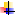 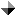 Sr. No.SubjectPage No.Agriculture6Arts & Sports – Pakistan6Arts & Sports – World6Banking, Finance and Stock Exchange6Biographies7Business, Economics & Industry7Crimes8Current Issues – Pakistan8Current Issues – World9Defense/ Military 9Education-Pakistan10Education World10Geography and Travel 10Governance / Policies – Pakistan10Governance / Policies – World11Health and Environment 12History and Archaeology – Pakistan12History and Archaeology – World13Human Rights–Pakistan13Human Rights – World13India Politics, Policies and Relations14Indo-Pak Relations14Internationl Relations 14Islam 15Kashmir and Kashmir Issues15Language and Literature 15Law and Legislation 15Media – Pakistan16Media – World16Miscellaneous16Organizations17Pakistan Foreign Relations17Peace and war / After effects17Politics – Pakistan18Politics – World18Power Resources ( Gas, Oil, Dam, etc)19Science and Information Technology20Social Problems 20Society and Culture – Pakistan20Society and Culture – World21Terrorism 21US Politics, Policies and Relations21World Conflicts22 AGRICULTURE Al-Khalidi, Suleiman. "Middle East drought a threat to global food prices." Business Recorder, 9 March, 2014, p.16Bronstein, Hugh. "Record Argentine soy crop to pump exports despite hoarding." Business Recorder, 25 March, 2014, p.24Nickel, Rod. "Tighter supply brightens outlook for phosphate fertilizer minerals." Business Recorder, 4 March, 2014, p.20O'Boyle, Michael. "Mexican Kingpin's fall clouds future of drug heartland ." Business Recorder, 1 March, 2014, p.18Saman Zulfqar. "Ensuring Human Security in Thar." Daily Times, 15 March, 2014  , P. A7Shahid Kardar. "Acres of protection." Dawn, 18 March, 2014, P.09ARTS & SPORTS – Beena Sarwar. "Afridi's googly and CII's no ball." The News, 14 March, 2014, p.6Dr Irfan Zafar. "Pollywood Cinematic Brilliance." Daily Times, 13 March, 2014  , P. A7Farooq Sulehria. "People's Sahir." The News, 29 March, 2014, p.6Nadeem Zuberi. "Elegent women and Nature's beauty." Business Recorder, 22 March, 2014, Weekend. IINadeem Zuberi. "Giving space to Art." Business Recorder, 8 March, 2014, Weekend. IIINadeem Zuberi. "Glimpses of Spring." Business Recorder, 29 March, 2014, Weekend. IINadeem Zuberi. "Gulzar and Ghalib find a new medium of expression." Business Recorder, 1 March, 2014, Weekend. IINadeem Zuberi. "Tangible and intangible." Business Recorder, 15 March, 2014, Weekend. IINadeem Zuberi. "Vivacious and vibrant landscapes." Business Recorder, 8 March, 2014, Weekend. IIStanton, Joshua. "Pyongyang's hunger games." Khaleej Times, 9 March, 2014, P.13Haris Seyal. "If Shahid Afridi were a sociologist at Harvard." The Nation , 29 March, 2014, p.6Harris Bin Munawar . "The art of dying ." The Nation , 18 March, 2014, p.6Jalees Hazir. "Demonizing Afidi, Chavez, Cuba..." The Nation , 17 March, 2014, p.6Syed Hassan Belal Zaidi . "False equivalence." The Nation , 9 March, 2014, p.6ARTS & SPORTS – WORLDChapman, Glenn. "Game play remains at heart of changing lifestyles." Business Recorder, 8 March, 2014, Weekend. IIIGill, Omaira. "Can't stand racist belly dancers." Khaleej Times, 15 March, 2014, P.7Reyburn, Scott. "Putting a price on Leonardo." Khaleej Times, 18 March, 2014, P.11Talbott, Strobe. "The secession game." Khaleej Times, 19 March, 2014, P.16Tim, Bradshaw. "Play it again." Financial Times, 24 March, 2014, 5P.BANKING , FINANCE AND  STOCK EXCHANGEA B Shahid. "New peaks in short-termism." Business Recorder, 11 March, 2014, p.22Anjum Ibrahim. "Rupee appreciation." Business Recorder, 17 March, 2014, p.28Anjum Ibrahim. "The indebtedness." Business Recorder, 10 March, 2014, p.22Anne-Sylvaine, Chassany. "Return of the buyout kings." Financial Times, 8/9 March, 2014, 7P.Ben, McLannahan. "Still climbing." Financial Times, 25 March, 2014, 7P.Chris, Giles. "Rescue the tapes from the bank of England's dustbins." Financial Times, 13 March, 2014, 9P.Gillian, Tett. "Goldman discovers that money can buy respect." Financial Times, 7 March, 2014, 9P.Gillian, Tett. "In a tech bubble with a twist, the big danger is bonds." Financial Times, 14 March, 2014, 9P.John, Gapper. "Bitcoin needs to grow out of its obsessive adolescence." Financial Times, 13 March, 2014, 9P.John, Kay. "Regulators will get the blame for the stupidity of crowds." Financial Times, 26 March, 2014, 7P.Lacapra, Lauren Tara. "Morgan Stanley investors await Fed's buyback blessing." Business Recorder, 26 March, 2014, p.26M. Saeed Khalid. "Dar and dallars." The News, 21 March, 2014, p.6 Mark, Roe. "How to use a bank tax to make the financial system safer." Financial Times, 25 March, 2014, 9P.Martin, Wolf. "The spectre of eurozone deflation." Financial Times, 12 March, 2014, 7P.Minxin, Pei. "China admits its ills but faces an unpalatable cure." Financial Times, 18 March, 2014, 9P.Muhammad Yaqub. "Bold competence : an asset not a liability." The News, 8 March, 2014, p.6Muhammad Yaqub. "Insipid IMF." The News, 29 March, 2014, p.6Muhammad Yaqub. "Its master's voice." The News, 19 March, 2014, p.6Nadir Hassan. "Take the money and run." The News, 20 March, 2014, p.6Patrick, Jenkins. "Crimean fallout clouds Moscow's financial markets." Financial Times, 20 March, 2014, 9P.Rachel, Sanderson. "Time to modernise." Financial Times, 5 March, 2014, 7P.William, Wallis. "Fragile dream." Financial Times, 13 March, 2014, 7P.Wolfgang, Munchau. "Europe should say no to a flawed banking union." Financial Times, 17 March, 2014, 7P.Zampa, Clement. "Confusion as Crimea readies transition to ruble." Business Recorder, 20 March, 2014, p.20BIOGRAPHIES Ayaz Amir. "A sardar like no other." The News, 25 March, 2014, p.6Aziz Ali Dad. "Incoherent mind." The News, 28 March, 2014, p.6Freilich, Ellen. "Anjelica Huston on childhood and famous father." Business Recorder, 15 March, 2014, Weekend. IIIGeoff, Dyer. "Steely nerved inquisitor who calmly skewered the spies." Financial Times, 15/16 March, 2014, 7P.Gupte, Pranay. "India's debt to Khushwant." Khaleej Times, 21 March, 2014, P.7Ikram Sehgal. "A genuine here." The News, 24 March, 2014, p.6James, Shotter. "The marathon man who ran to the top of swiss banking." Financial Times, 1/2 March, 2014, 9P.Kathrin, Hille. "The Russian strongman taking a gamble on western weakness." Financial Times, 8/9 March, 2014, 9P.Mahir Ali. "UK's eternal dissident." Dawn, 19 March, 2014, P.09Milliken, Mary . "A Minute With: Catherine Deneuve on freedom and aging with grace." Business Recorder, 15 March, 2014, Weekend. IVSam, Fleming. "High0flyer parachuted in to help the Old Lady of Threadneedle St." Financial Times, 22/23 March, 2014, 9P.Winshop, Michael. "Remembering Benn." The News, 19 March, 2014, p.7Zubeida Mustafa. "One year ago..." Dawn, 12 March, 2014, P.09BUSINESS, ECONOMICS & INDUSTRYA B Shahid . "Uncertainities galore." Business Recorder, 25 March, 2014, p.24A B Shahid. "Limits to market interventions." Business Recorder, 18 March, 2014, p.20Aasim Sajjad Akhtar. "Normalising power." Dawn, 14 March, 2014, P.09Aboudi, Sami . "After popular protests, Oman starts to persue grafts." Business Recorder, 24 March, 2014, p.18Adil Najam. "Shun entanglement, embrace engagement." The News, 15 March, 2014, p.7Adil Rasheed. "Manifesting the future." Khaleej Times, 7 March, 2014, P.8Akyol, Mustafa. "McCarthyism comes to Turkey." Khaleej Times, 27 March, 2014, P.13Anjum Ibrahim. "Trade with India: Why oppose it?." Business Recorder, 31 March, 2014, p.74Ashfaque H. Khan. "Are we ready to grow?." The News, 25 March, 2014, p.6Ashfaque H. Khan. "Irrational exuberance." The News, 18 March, 2014, p.6Ashfaque H. Khan. "Living on illusion." The News, 4 March, 2014, p.6Ashfaque H. Khan. "What to bank on." The News, 11 March, 2014, p.6Bases, Daniel . "Russia sell-off spurs hunt for bargains." Business Recorder, 31 March, 2014, p.74Bidwai, Praful. "Courting a four-wheel disaster." The News, 1 March, 2014, p.7Briscoe, John . "The hydropower divide." The News, 15 March, 2014, p.6Christopher, Caldwell. "Popular sentiment is hardening against free trade." Financial Times, 1/2 March, 2014, 9P.Comarmond, Cecile De. "Former slave trade town seeks to become African art hub." Business Recorder, 9 March, 2014, p.16Dolan, Mike. "MAD support for bonds even as fingers point at Russia." Business Recorder, 20 March, 2014, p.20Dr Zafar Altaf. "Economic injustices and their consequences." Business Recorder, 1 March, 2014, p.18Dr Zafar Altaf. "Economics of poverty in Thar." Business Recorder, 15 March, 2014, p.18Dr Zafar Altaf. "National security : Economics and ideology ." Business Recorder, 22 March, 2014, p.24Farrukh Saleem. "Economics turn around?." The News, 9 March, 2014, p.6Ferrie, Jared. "Myanmar's log export ban to hurt businessmen but help forests." Business Recorder, 22 March, 2014, p.24Flemr, Jan. "Nazi past overshadows genious of porsche." Business Recorder, 24 March, 2014, p.18George, Osborne. "The eurozone cannot dictate Europe's rules alone." Financial Times, 28 March, 2014, 11P.Gillian, Tett. "Investors enjoy a sweet aftertaste to the Candy Crush crunch." Financial Times, 28 March, 2014, 11P.Goswami, Rahul. "A climate to live with." Khaleej Times, 22 March, 2014, P.9Haynes, Brad. "Red light in Brazil auto market raises risk of a pile-up." Business Recorder, 15 March, 2014, p.18Henry, Paulson. "China's leaders must put reform pledges to the test." Financial Times, 25 March, 2014, 9P.Hugh, Carnegy. "Hollande's appeal." Financial Times, 14 March, 2014, 7P.Hussain H. Zaidi. "The missing link." The News, 26 March, 2014, p.6Iberico, Lucas. "'Ethical gold' aims to curb mining's toll in South America." Business Recorder, 5 March, 2014, p.20Ishrat Husain. "Stubborn taxation regime." Dawn, 11 March, 2014, P.09James, Mackintosh. "A better bubble." Financial Times, 6 March, 2014, 7P.Jamil Nasir. "How to make the pie bigger." The News, 5 March, 2014, p.6John, Kay. "Economic abstractions conceal the true contours of human life." Financial Times, 12 March, 2014, 7P.John, Kay. "The Co-op's mistake was to detach responsibility from power." Financial Times, 19 March, 2014, 7P.John, Kay. "The startling human progress that economists fail to see." Financial Times, 5 March, 2014, 9P.Jonathan, Ostry. "We do not have to live with the scourge of inequality." Financial Times, 4 March, 2014, 9P.Khurram Husain. "Dar's dollar debut." Dawn, 20 March, 2014, P.09Khurram Husain. "Fits and starts." Dawn, 6 March, 2014, P.09Lal Khan. "The Rupee's Fragile Rise." Daily Times, 16 March, 2014  , P. A7Lawrence, Summers. "'Potemkin money' is the wrong way to help Ukraine." Financial Times, 10 March, 2014, 7P.Maleeha Lodhi. "Why a census counts." The News, 4 March, 2014, p.7Martin, Wolf. "China's struggle for a new economy." Financial Times, 26 March, 2014, 7P.Moon, Angela . "Biotech sell-off could be harbinger of further decline." Business Recorder, 23 March, 2014, p.18Muhammad Yaqub. "Of beaten budget paths and bleeding." The News, 15 March, 2014, p.6Muhammad Yaqub. "Prestige and poverty." The News, 26 March, 2014, p.6Nadir Hassan. "Afraid of trade?." The News, 27 March, 2014, p.6Nadir Hassan. "The case against privatisation." The News, 13 March, 2014, p.6Naseem Tahir. "A Mysterious S 1.5 Billion." Daily Times, 24 March, 2014  , P. A7Naveed Baig. "Trade talks, free trade and trade diplomacy: National interest." Business Recorder, 10 March, 2014, p.22Otmar, Issing. "Get your finances in order and stop blaming Germany." Financial Times, 26 March, 2014, 7P.Ruchir, Sharma. "To see the problems of emerging markets look to Turkey." Financial Times, 3 March, 2014, 9P.S Rahman. "Economic growth belies unwanted criticism." Business Recorder, 12 March, 2014, p.20Sakib Sherani. "Pakistan's trade strategy." Dawn, 7 March, 2014, P.09Samuel, Brittan. "Brittan on Britain." Financial Times, 28 March, 2014, 8P.Stephen, Foley. "A sovereign under siege." Financial Times, 21 March, 2014, 7P.Syed Bakhtiyar Kazmi. "Easier said than done." Daily Times, 30 March, 2014  , P. A6Thuburn, Dario. "As luxury market slows, accessories lead the way." Business Recorder, 29 March, 2014, Weekend. IVTorchia, Andrew . "Huge housing deal may signal Gulf investment push into Egypt." Business Recorder, 12 March, 2014, p.20Umair Javed. "Punjab's apathy." Dawn, 3 March, 2014, P.09Waheed Hamid. "Business community in NISP." Business Recorder, 11 March, 2014, p.22Yaminay Usman Mustafa. "Why nations fail?." Business Recorder, 9 March, 2014, p.16Dr Kamal Monno. "Intra South Asian trade." The Nation , 5 March, 2014, p.7Dr Kamal Monno. "Rupee Dollar Saga!." The Nation , 19 March, 2014, p.6Dr Kamal Monnoo. "State of the economy ." The Nation , 12 March, 2014, p.6Malik Muhammad Ashraf. "Economic recovery ." The Nation , 21 March, 2014, p.6CRIMESAisha Fayyzi Sarwari. "What Makes a Hero?." Daily Times, 30 March, 2014  , P. A7Asha'ar Rehman. "Focus on crime." Dawn, 7 March, 2014, P.09Cameron, David. "Chaos in crime." Khaleej Times, 3 March, 2014, P.10Gehlbach, Scott. "A way for Ukraine." Khaleej Times, 22 March, 2014, P.8Ghanwa Mirza. "Silence of the Lambs." Daily Times, 30 March, 2014  , P. A6Ghazi Salahuddin. "A girls abandoned by the state." The News, 16 March, 2014, p.7Khushcheve, Nina. "Russia's crimean shore?." Khaleej Times, 1 March, 2014, P.6Mahir Ali. "Crimea and punishment." Dawn, 26 March, 2014, P.09Matthews, Owen. "Putin's crimea gambit." Khaleej Times, 4 March, 2014, P.14Nasser Ali Rizvi. "Funding crime thru illicit trade in cigarettes." Business Recorder, 15 March, 2014, Weekend. IPlate, Tom. "How we view crima?." Khaleej Times, 6 March, 2014, P.17Riabchuk, Mykola. "Unkraine not ready for divorce." Khaleej Times, 8 March, 2014, P.8Rowe, Helen . "After ScandiNoir, French are new crime fiction stars." Business Recorder, 22 March, 2014, Weekend. IIISalman Ali. "A Taboo, a Problem, a sin and a Crime." Daily Times, 15 March, 2014  , P. A6Salman Ali. "Please stop Honour Killings." Daily Times, 29 March, 2014  , P. A7Zaigham Khan. "Amina was mistaken." The News, 20 March, 2014, p.6CURRENT ISSUES – A  Q Khan. "Literary masterpieces." The News, 17 March, 2014, p.6A Q Khan. "Disaster and incompetence." The News, 31 March, 2014, p.6A. B. Shahid. "Pakistan [not] a failed state." Business Recorder, 1 March, 2014, Weekend. IAbdul Rahman Mustafa. "Outside the liberal club." The News, 27 March, 2014, p.6Adil Najam. "Talk, time and tactics." The News, 8 March, 2014, p.7Afiya Shehrbano. "The crisis of an ideology." The News, 16 March, 2014, p.6Amir Zia. "Stories so ordinary." The News, 24 March, 2014, p.7Asna Ali. "Here's a novel thought." The News, 15 March, 2014, p.7Ayaz Amir. "Pantomime of the stooges-continueth." The News, 14 March, 2014, p.6Ayaz Amir. "Spine deficit: Pakistan's leadership crisis." The News, 7 March, 2014, p.6Ayaz Amir. "TTP ceasefire: should Pakistan be taken seriously?." The News, 4 March, 2014, p.6Ayaz Wazir. "Talks with the Taliban (pt-I)." The News, 20 March, 2014, p.6Ayaz Wazir. "Talks with the taliban." The News, 21 March, 2014, p.6Ayaz Wazir. "The wisdom of the tribes." The News, 5 March, 2014, p.6Ghazi Salahuddin. "Sorrows of Sindgh." The News, 23 March, 2014, p.7Hussain H. Zaidi. "Team taliban." The News, 3 March, 2014, p.6Ikram Sehgal. "Target the corrupt." The News, 27 March, 2014, p.6Irfan Husain. "My Kolachi." Dawn, 29 March, 2014, P.09Kamila Hyat. "Life after death." The News, 13 March, 2014, p.7Kmila Hyat. "A record-breaking waste of time." The News, 6 March, 2014, p.7Masharraf Zaidi. "Drought is not the killer." The News, 9 March, 2014, p.6Masood Hasan. "Jungle rumble." The News, 9 March, 2014, p.7Munir Akram. "Chicken a la Kiev." Dawn, 16 March, 2014, P.09Nadeem ul Haque. "A battle of ideologies." The News, 31 March, 2014, p.6Nadir Hassan. "Between failures." The News, 6 March, 2014, p.6Rafia Zakaria. "Aid and stereotypes." Dawn, 19 March, 2014, P.09Rafia Zakaria. "The dead professors." Dawn, 12 March, 2014, P.09Razeshta Sethna. "Target: Karachi." Dawn, 6 March, 2014, P.09S. Iftikhar Murshed. "The Ghandhi of Pakistan." The News, 2 March, 2014, p.6Taj M. Khattak. "Our national security dilemma." The News, 26 March, 2014, p.6Zaigham Khan. "Dying peacocks, starving children." The News, 12 March, 2014, p.6Zeeshan Salahuddin. "Thar will repeat itself." The News, 19 March, 2014, p.6Ajmal Khan Wazir. "Fata seeks solutins." The Nation , 26 March, 2014, p.6Imran Malik . "The ages of indecisiveness." The Nation , 15 March, 2014, p.6Inayatullah . "Matters of controversy ." The Nation , 22 March, 2014, p.7Jalees Hazir. "Democracy on holiday ." The Nation , 3 March, 2014, p.6Jalees Hazir. "Sanctity of colonial constructs." The Nation , 24 March, 2014, p.6K.Iqbal. "A formidable challenge." The Nation , 17 March, 2014, p.6M.A.Niazi. "Talking up the talks." The Nation , 28 March, 2014, p.6Saad Rasool. "The bias Within." The Nation , 30 March, 2014, p.7Sabahat Zakariya. "The meek shan,t inherit the earth." The Nation , 28 March, 2014, p.6Yousaf Khan . "The battlefield." The Nation , 2 March, 2014, p.6CURRENT ISSUES – WORLDBeena Sarwar. "The Southasian penumbra." The News, 28 March, 2014, p.6Farrukh Saleem. "Three choices." The News, 16 March, 2014, p.6Massod Hasan. "All at sea." The News, 16 March, 2014, p.7Shahzad Chaudhry. "The terror landscape." The News, 11 March, 2014, p.6DEFENSE/ MILITARYAbbas Nasir. "Inevitable." Dawn, 8 March, 2014, P.09Babar Sattar. "Finally a policy to decipher." Dawn, 3 March, 2014, P.09Dr Ismat Kamal. "An Attempt to Take the bull by the Horns." Daily Times, 31 March, 2014  , P. A7Faisal Siddiqi. "An avoidable crisis." Dawn, 25 March, 2014, P.09Farrukh Saleem. "Pak army." The News, 2 March, 2014, p.6Geoff, Dyer. "Boots off the ground." Financial Times, 1/2 March, 2014, 7P.Ghazi Salahuddin. "All about national security." The News, 2 March, 2014, p.7Inayatullah Rustamani. "Time to Admit." Daily Times, 10 March, 2014  , P. A7Jampol, Justinain. "Smashing lenin won't work." Khaleej Times, 10 March, 2014, P.15Kahar Zalmay. "Pashtun Traditions and Militancy." Daily Times, 18 March, 2014  , P. A6Khurram Husain. "Militant economics." Dawn, 13 March, 2014, P.09Maleeha Lodhi. "Gate (crashing) memoirs." Khaleej Times, 19 March, 2014, P.17Margolis, Eric ,S. "Return of the Soviet Union." Khaleej Times, 16 March, 2014, P.13Qaisar Rashid. "An emotional Pakistan - the ravages." Daily Times, 26 March, 2014  , P. A6Saleem Safi. "Assessing NISP." The News, 4 March, 2014, p.6Tammy Swofford. "Retro-fit." Daily Times, 21 March, 2014  , P. A6K.Iqbal . "A complex enterprise." The Nation , 10 March, 2014, p.6Matiullah Jan . "A twisted chain of command." The Nation , 14 March, 2014, p.7Samson Simon Sharaf. "The devil's triangle ." The Nation , 22 March, 2014, p.6Samson Simon Sharaf. "Whiter policy ." The Nation , 8 March, 2014, p.6EDUCATION – Atta ur Rahman. "HEC woes." The News, 22 March, 2014, p.6Atta ur Rehman. "If we are to survive." The News, 8 March, 2014, p.6Ghazi Salahuddin. "Sleep of reason." The News, 9 March, 2014, p.7Mohammad Ahmad. "The Dilemma of Pakistan's Educated Youth." Daily Times, 7 March, 2014  , P. A7Mohammed Aziz. "Literature fair fared well despite chanllenges ." Business Recorder, 29 March, 2014, Weekend. IIIMuhammad Pmar Iftikhar. "Research and Education for all." Daily Times, 6 March, 2014  , P. A7S M Naseem. "Educational Deprivation in a Feudal Culture." Daily Times, 18 March, 2014  , P. A7Zubeida Mustafa. "Rethinking the medium." Dawn, 19 March, 2014, P.09Abdul Majeed Abid. "Hogwash school of history." The Nation , 31 March, 2014, p.7Chauburji. "College muse." The Nation , 2 March, 2014, p.7Zahrah Nasir. "Of mercenary maids and urdu teachers." The Nation , 3 March, 2014, p.6EDUCATION – WORLDS. Iftikhar Murshed. "The New Mardin declaration." The News, 30 March, 2014, p.6Veselica, Lajla. "Croatian island children connect with online learning." Business Recorder, 16 March, 2014, p.16GEOGRAPHY AND TRAVEL Aijaj Zaka Syed. "In the land of big smiles." The News, 21 March, 2014, p.7Goswami. Rahul. "Extreme tourism." Khaleej Times, 29 March, 2014, P.9Iftekhar A Khan. "The mystery plane." The News, 20 March, 2014, p.7Iftekhar A Khan. "The naming obsession." The News, 28 March, 2014, p.7Iftekhar A Khan. "Traffic blues." The News, 14 March, 2014, p.7Masood Hasan. "Sialkot forever." The News, 30 March, 2014, p.7Nargis Khanum. "The sea is too far away from the coast." Business Recorder, 8 March, 2014, Weekend. IZubeida Mustafa. "The human touch." Dawn, 26 March, 2014, P.09Syed Mohibullah Shah. "Sleepwalking in Sind." The News, 21 March, 2014, p.6Bilal Tanweer. "Looking again at Lahore's Walled City ." The Nation , 10 March, 2014, p.6Chauburji. "The twilight zone." The Nation , 16 March, 2014, p.6Zahrah Nasir. "Expressway to oblivion." The Nation , 10 March, 2014, p.7GOVERNANCE / POLICIES – A Q Khan. "Governance on a whim." The News, 10 March, 2014, p.6Aasim Sajjad Akhtar. "Short-term thinking." Dawn, 7 March, 2014, P.09Akhtar Ali . "Nuclear threat to Karachi -- rejoinder." Business Recorder, 19 March, 2014, p.20Anjum Ibrahim. "Taxation woes." Business Recorder, 3 March, 2014, p.16Ayaz Fakir. "The Mighty Unclear State." Daily Times, 8 March, 2014  , P. A7Bilal Zubair. "New Security Policy:: Transforming words into Action?." Daily Times, 6 March, 2014  , P. A7Chander Kolhi. "A brief story of Tharparkar." Daily Times, 24 March, 2014  , P. A7Cyril Almeida. "The PM of Punjab." Dawn, 9 March, 2014, P.09Dr Haider Shah. "New Security Policy and National Narrative." Daily Times, 29 March, 2014  , P. A6Dr Mohammad Taqi. "A Faux Ceasefire." Daily Times, 6 March, 2014  , P. A6Dr Mohammad Taqi. "The Confessional State and its Secret Santa." Daily Times, 20 March, 2014  , P. A6Dr Sajjad Akhtar. "Seven sins of target setting: The MDG fiasco." Business Recorder, 30 March, 2014, p.32Dr Zafar Altaf. "Ramshackle policies and compromises." Business Recorder, 8 March, 2014, p.18Dr Zafar Altaf. "The economics of privatisation." Business Recorder, 29 March, 2014, p.146Ejaz Hussain. "Federalism: challenges and options for Pakistan." Daily Times, 25 March, 2014  , P. A7Faisal Bari. "Brain drain?." Dawn, 14 March, 2014, P.09Fawad Kaiser. "Let every eye negotiate for itself." Daily Times, 24 March, 2014  , P. A6General Mirza Aslam Beg. "The Future of Democracy in Pakistan." Daily Times, 20 March, 2014  , P. A7Gulmina Bilal Ahmad. "Pakistan's Original sin." Daily Times, 7 March, 2014  , P. A6Haider Shah. "Between Amina and Suicide bombers." Daily Times, 22 March, 2014  , P. A7Haroon Mustafa Janjua. "Pakistan: Between hope and Despair." Daily Times, 10 March, 2014  , P. A7Harris Khalique. "The state of the federation." The News, 5 March, 2014, p.7Huzaima Bukhari. "Legislators and tax delinquency." Business Recorder, 7 March, 2014, p.20Huzaima Bukhari. "Tax in gain on immovable property: Who is violating the Constitution?." Business Recorder, 14 March, 2014, p.22Huzaima Bukhari. "Tax mobilisation strategy." Business Recorder, 21 March, 2014, p.22Huzaima Bukhari. "Taxation challenge." Business Recorder, 28 March, 2014, p.92I.A. Rehman. "Hazards in privatisation." Dawn, 6 March, 2014, P.09I.A. Rehman. "Lessons from Tharparkar." Dawn, 13 March, 2014, P.09Inayatullah Rustamani. "Lack of will." Daily Times, 3 March, 2014  , P. A7Inayatullah Rustamani. "Thar Tragedy and Misplaced Priorities." Daily Times, 17 March, 2014  , P. A7Jonathan Power. "The Immingration Debate is Extremely Misleading." Daily Times, 12 March, 2014  , P. A7Kashif Mateen Ansari. "Privatization: Salvation or an incomplete truth." Business Recorder, 19 March, 2014, p.20Lal Khan. "The Travesty of Capitalist Democracy." Daily Times, 9 March, 2014  , P. A7Mehr Tarar. "Of Ionging, Laughter, Love, literature, Lahore-II." Daily Times, 9 March, 2014  , P. A7Mohammad Ali Mahar. "Sang real or san Greal?." Daily Times, 14 March, 2014  , P. A7Muhammad Amir Rana. "Learning strategies." Dawn, 9 March, 2014, P.09Musa Khan Jalalzai. "Pakistan: reorganisation of intelligence infrastructure." Daily Times, 25 March, 2014  , P. A7Navid Shahzad. "Love in the Season of Mangoes." Daily Times, 5 March, 2014  , P. A7Niaz Murtaza. "Famine: the other factors." Dawn, 22 March, 2014, P.09Qaisar Mufti. ""Retification' under Sales Tax Act, 1990." Business Recorder, 5 March, 2014, p.20S M Hali. "Food Security and Fertiliser Policy." Daily Times, 11 March, 2014  , P. A7S M Hali. "Social Norms and Public Ordeal." Daily Times, 4 March, 2014  , P. A7S P Seth. "Pakistan: where did it all go wrong?." Daily Times, 26 March, 2014  , P. A6Shabir Ahmed. "The export development fund: A slush fund?." Business Recorder, 2 March, 2014, p.16Syed Akhtar Ali. "Nuclear threat to Karachi? -- I." Business Recorder, 12 March, 2014, p.20Syed Akhtar Ali. "Nuclear threat to Karachi? -- II." Business Recorder, 16 March, 2014, p.16Syed Bakhtiyar Kazmi. "Afridi, Democracy and Myths." Daily Times, 9 March, 2014  , P. A6Syed Bakhtiyar Kazmi. "Quintessentially democratic." Daily Times, 23 March, 2014  , P. A6Syed Bakhtiyar Kazmi. "Straightening the record." Daily Times, 2 March, 2014  , P. A6Syed Bakhtiyar Kazmi. "The Rabbit." Daily Times, 16 March, 2014  , P. A6Syed Mansoor Hussain. "A Chicken, a hen, a duck and the fox." Daily Times, 15 March, 2014  , P. A6Syed Mansoor Hussain. "Thoughts form across the pond." Daily Times, 22 March, 2014  , P. A6Syed Saadat. "Kings and pawns." Dawn, 27 March, 2014, P.09Tavares, Ricardo. "Spectrum auction prospects." Business Recorder, 7 March, 2014, p.20Zafar Aziz Chaudry. "A Flawed Strategy." Daily Times, 21 March, 2014  , P. A6Adnan Falak . "The politis of famine." The Nation , 19 March, 2014, p.6Adnan Falak. "The illusion of Super Sindh ." The Nation , 5 March, 2014, p.6Dr Haider Mehdi . "Confidential: A note to the Pm." The Nation , 20 March, 2014, p.7Dr Haider Mehdi. "For the PM,s eyes only." The Nation , 27 March, 2014, p.7Harris Bin Munawar. "The eternal laboratory ." The Nation , 25 March, 2014, p.6Hassan Javid. "Prioritizing Peacocks." The Nation , 22 March, 2014, p.7Imran Malik. "The gift horse." The Nation , 30 March, 2014, p.6Inayatullah . "A new think tank is bron ." The Nation , 8 March, 2014, p.7Inayatullah . "A Straing of good news." The Nation , 15 March, 2014, p.7Inayatullah . "Words and bullets ." The Nation , 1 March, 2014, p.6Inayatullah. "Pakistan,s democracy moves ahead." The Nation , 29 March, 2014, p.7K.Iqbal . "Between pillar and post ." The Nation , 3 March, 2014, p.7Malik M. Ashraf. "Restoring the Writ of the state." The Nation , 31 March, 2014, p.6Marvi Sirmed. "58 years on." The Nation , 26 March, 2014, p.6Marvi Sirmed. "Pakistan on war with Pakistan." The Nation , 18 March, 2014, p.6Matiullah Jan. "Choosing the mirror." The Nation , 24 March, 2014, p.7S.Tariq. "A tale of two kings." The Nation , 6 March, 2014, p.6S.Tariq. "Pak Sar Zameen." The Nation , 20 March, 2014, p.6Samson Simon Sharaf. "Egalitarianim 
 hostage Pakistan." The Nation , 15 March, 2014, p.6Tallat Azim . "Pigs on the premises." The Nation , 9 March, 2014, p.6Tallat Azim. "Dar delivers on the dollar, but." The Nation , 16 March, 2014, p.7GOVERNANCE / POLICIES – WORLDAbdur Rahman Chowdhury. "The Myth of Democracy in Bangladesh." Daily Times, 17 March, 2014  , P. A7Abdur Rahman Chowdhury. "Ukraine risks further disintegration." Daily Times, 27 March, 2014  , P. A7Abid Latif Sindhu. "Thar Famine- a Crisis of National Security." Daily Times, 17 March, 2014  , P. A7Alexander, Stubb. "Europe wants to make its marriage to Britain work." Financial Times, 13 March, 2014, 9P.Atif Shamim Syed. "Crimea-a test for the US." Daily Times, 15 March, 2014  , P. A7Gus, O'Donnell. "Put the pursuit of wellbeing at the heart of public policy." Financial Times, 20 March, 2014, 9P.Harlan Ullman. "Crimea:Putin's Afghanistan?." Daily Times, 13 March, 2014  , P. A6Haynes, Brad. "Argentina's poor at risk as inflation weakens safety net." Business Recorder, 1 March, 2014, p.18Jonathan Power. "Putin and his Crimea speech." Daily Times, 26 March, 2014  , P. A7Kurt, Campbell. "Why China's leaders love to watch 'House of Cards'." Financial Times, 10 March, 2014, 7P.Michael, Holman. "The west has laid a trap for itself over Uganda's anti-gay laws." Financial Times, 6 March, 2014, 9P.Muhammad Rabnawaz Awan. "Corporate governance and SECP: Forcing out the bad." Business Recorder, 26 March, 2014, p.26Muhammad Shoaib. "New Russia, old Aspirations." Daily Times, 6 March, 2014  , P. A7Muhammad Zafar khan Safdar. "Responsibility of citizens for inteernal security." Daily Times, 2 March, 2014  , P. A7Musa Khan Jalalzai. "Afghanistan: Ethnicisation of Intelligence." Daily Times, 8 March, 2014  , P. A7Philip, Stephens. "Reset the reset-visa bans will not deter Putin." Financial Times, 7 March, 2014, 9P.Picard, Ariane. "Sweden loses foreign graduates to visa curbs and fees." Business Recorder, 6 March, 2014, p.20Rizwan Asghar. "What the Hague Nuclear Security Summit can Achieve." Daily Times, 18 March, 2014  , P. A7Rohlfing, Joan. "Give N-security a chance." Khaleej Times, 26 March, 2014, P.17Roy, Sudip. "Russia Eurobond RFP poses dilemma." Business Recorder, 15 March, 2014, p.18S M Hali. "Awami League's policies." Daily Times, 26 March, 2014  , P. A7S P Seth. "Turbulence Forecast for the Asia-Pacific." Daily Times, 12 March, 2014  , P. A6Simon, Mundy. "Glimmer of hope." Financial Times, 12 March, 2014, 5P.Tammy Swofford. "Vladimir: the Western Engine Backfires." Daily Times, 14 March, 2014  , P. A6Taylor, Paul . "Franco-German thinkers offer Euro-treaty alternative." Business Recorder, 4 March, 2014, p.20Toyer, Julien. "Rajoy plans tax reform to revive Spanish economy." Business Recorder, 13 March, 2014, p.20HEALTH AND ENVIRONMENT Arif Azad. "Health for all." Dawn, 25 March, 2014, P.09Beasley, Deena. "New hemophilia drugs aim to simplify treatment." Business Recorder, 8 March, 2014, p.18Christopher, Caldwell. "A war on obesity that is an assault on our liberty." Financial Times, 8/9 March, 2014, 9P.Doyle , Kathryn. "Smoking tied to changes of teen brains." Business Recorder, 8 March, 2014, Weekend. IIDoyle, Alister. "Sun-dimming volcanoes partly explain global warming hiatus." Business Recorder, 1 March, 2014, Weekend. IIIHaroon Mustafa Janjua. "Clandestine Abortions: Dangerours and Deadly." Daily Times, 20 March, 2014  , P. A7Haroon Mustafa Janua. "Environmental degradation in Pakistan." Daily Times, 3 March, 2014  , P. A7Haroon Mustfa Janjua. "Every Breath we Take." Daily Times, 31 March, 2014  , P. A7Harris Khalique. "Chronicle of a life foretold." The News, 14 March, 2014, p.7Jamil Naser. "Thar crime of geography?." The News, 12 March, 2014, p.7Jamil Nasir. "The idea of happiness." The News, 26 March, 2014, p.6Kelland, Kate. "Passive smoking causes irreversible damage to kids, arteries." Business Recorder, 8 March, 2014, Weekend. IIKosonen, Kaisa. "Facing up to the climate reality." The News, 27 March, 2014, p.7Mahir Ali. "Chavismo after Chavez." Dawn, 5 March, 2014, P.09Makris, Sophie. "Huge abroad, Greek yoghurt almost unknown in Greece." Business Recorder, 27 March, 2014, p.30Mitchell, Mary . "Time to take time out." Business Recorder, 15 March, 2014, Weekend. IINajmul Hasan Rizvi. "Of peacocks and children." Khaleej Times, 13 March, 2014, P.15Razeshta Sethna. "Call of duty." Dawn, 30 March, 2014, P.09Sergueva, Vessela. "Bulgharia chokes on air pollution fuelled by poverty." Business Recorder, 2 March, 2014, p.16Shahid Kardar. "Shape of a health insurance regime." Dawn, 4 March, 2014, P.09Suzuki, David . "Climate change is serious." The News, 21 March, 2014, p.7Velez, Victoria. "Braving perilous Drake Passage to Brazil's Antarctic base." Business Recorder, 23 March, 2014, p.18Zarina Petal. "Find, treat and cure Tuberculosis." Business Recorder, 22 March, 2014, Weekend. IIIHarris Bin Munawar . "Appetite for flesh ." The Nation , 11 March, 2014, p.6Najma Sadeque. "Self poisoning by license." The Nation , 19 March, 2014, p.7HISTORY AND ARCHAEOLOGY – Abdul Khalique Junejo. "Lahore Resolution and the status of constituent units." Daily Times, 23 March, 2014  , P. A7Adil Najam. "March 1940: what were they thinking?." The News, 22 March, 2014, p.7Akbar Zaidi. "Is the Taj Mahal Pakistani?." Dawn, 1 March, 2014, P.09Ayaz Amir. "Poet of the soul, thy occasional silences." The News, 28 March, 2014, p.6Dr Ishtiaq Ahmed. "Iqbal and Jinnah's Visions and Pakistan-II." Daily Times, 18 March, 2014  , P. A6Dr Ishtiaq Ahmed. "Iqbal and Jinnah's Visions, and Pakistan-I." Daily Times, 11 March, 2014  , P. A6Dr Ishtiaq Ahmed. "The last of the Mohicans-III." Daily Times, 4 March, 2014  , P. A6Dr Qaisar Rashid . "The Ideology of Pakistan and its Implemintation." Daily Times, 12 March, 2014  , P. A6Dr Qaisar Rashid. "Pakistan: Between Iqbal and Jinnah's Visions." Daily Times, 19 March, 2014  , P. A6Dr Qaisar Rashid. "The Ideology of Pakistan." Daily Times, 5 March, 2014  , P. A6Ishtiaq Ahmed. "Iqbal and Jinnah's visions of Pakistan - III." Daily Times, 25 March, 2014  , P. A6Jawed Naqvi. "Dalit view of Pakistan." Dawn, 25 March, 2014, P.09Lal Khan. "Strenghening the rich, Devastation the poor." Daily Times, 30 March, 2014  , P. A7Lal Khan. "The forsaken history of liberation." Daily Times, 23 March, 2014  , P. A7Mohammad Ahmad. "Rediscovering the real 'ideology' of Pakistan." Daily Times, 27 March, 2014  , P. A7S. Iftikhar Murshed. "Evidence of history." The News, 23 March, 2014, p.7Ummekulsum Imam. "Wrong side of history." Dawn, 18 March, 2014, P.09Yasser Latif Hamdani. "Ambekhar, Jinnah and Muslim Nationalism." Daily Times, 10 March, 2014  , P. A6Yasser Latif Hamdani. "Lahore resolution and Pakistani minorities." Daily Times, 24 March, 2014  , P. A6Yousaf Ajab Baloch. "How Mama Qadeer made History." Daily Times, 4 March, 2014  , P. A7Chauburji. "Lost and found ." The Nation , 23 March, 2014, p.6Mirza Aslam Beg. "The Roots of democracy." The Nation , 30 March, 2014, p.7HISTORY AND ARCHAEOLOGY – WORLDAmit Ranjan. "Bangladesh: Living with the Ghosts of 1971." Daily Times, 7 March, 2014  , P. A7Cockburn, Andrew. "Futile sanctions." The News, 24 March, 2014, p.7Dunham, Will . "Leaf me alone: Ancient insect blended in with foliage." Business Recorder, 22 March, 2014, Weekend. IDunham, Will. "Rock around the clock: Zircon crystal is oldest peice of Earth." Business Recorder, 1 March, 2014, Weekend. IIIHarlan Ullman. "Geopolitics 101: : History Matters." Daily Times, 20 March, 2014  , P. A6Jhunjhunwala, Udita. "First indian film museum to open in home of bollywood." Business Recorder, 10 March, 2014, p.22Mahir Ali. "A very British showdown." Khaleej Times, 12 March, 2014, P.15HUMAN RIGHTS–PAKISTANA.G. Noorani. "The 'Fifth Estate'." Dawn, 15 March, 2014, P.09Harris Khaliq. "Ah! the Muslim women." The News, 19 March, 2014, p.7Huma Yusuf. "Beyond cliches." Dawn, 17 March, 2014, P.09Inayatullah Rustamani. "Why the delay in NCHR formation?." Daily Times, 24 March, 2014  , P. A7Irfan Husain. "A woman's lot." Dawn, 15 March, 2014, P.09Irfan Husain. "No Holi for Ramesh." Dawn, 22 March, 2014, P.09Kahar Zalmay. "Who am I? I ask you." Daily Times, 25 March, 2014  , P. A6Kamila Hyat. "The image of gender." The News, 20 March, 2014, p.7Linda Berger. "My Impression of Pakistan as a white, Western Woman." Daily Times, 30 March, 2014  , P. A7Orzala Ashraf Nemat. "War to 'liberate' women." The News, 18 March, 2014, p.7Razeshta Sethna. "Collective power." Dawn, 11 March, 2014, P.09Reema Omer. "Poor report card." Dawn, 13 March, 2014, P.09Shabnam Baloch. "Malnourished nation." Daily Times, 28 March, 2014  , P. A7Syed Kamran Hashmi. "Arrogant and Snobbish Pakistan Americans." Daily Times, 7 March, 2014  , P. A7Syed Kamran Hashmi. "What PakistanisThink About Sharia." Daily Times, 14 March, 2014  , P. A6Zaigham Khan. "The new Pakistani woman." The News, 6 March, 2014, p.6Marvi Sirmed. "The war on women." The Nation , 11 March, 2014, p.6Saad Rasool. "A culture of rights ." The Nation , 23 March, 2014, p.7Saad Rasool. "Promise of a people ." The Nation , 9 March, 2014, p.7HUMAN RIGHTS – WORLDChamie, Joseph. "Beyond gender bias." Khaleej Times, 11 March, 2014, P.11Jonathan Power. "Is Human Rights Observance in China Evolving?." Daily Times, 19 March, 2014  , P. A7Masood Hasan. "What a man!." The News, 27 March, 2014, p.6Mlembo-Ngcuka, Phumzile. "Towards equality." The News, 10 March, 2014, p.7Mohammad Nafees. "Freedom of Expression." Daily Times, 29 March, 2014  , P. A7Power, Jonathan. "Evolving human rights ." Khaleej Times, 20 March, 2014, P.15Rabia Alvi. "On her way to equality." The News, 7 March, 2014, p.6Sarmad Ali. "Stop child marriages, please." Daily Times, 3 March, 2014  , P. A7Wright, Ann. "To the women of Gaza." The News, 11 March, 2014, p.7Yasmin Rashid. "Why women die." The News, 8 March, 2014, p.6INDIA POLITICS, POLICIES AND RELATIONSA.G. Noorani. "Conflict of interest." Dawn, 8 March, 2014, P.09A.G. Noorani. "Decorum disdianed." Dawn, 1 March, 2014, P.09Aijaz Zaka Syed. "Secularism as a joke." The News, 7 March, 2014, p.7Akbar,M.J. "Laughter , the best campaign." Khaleej Times, 24 March, 2014, P.11Amy, Kazmin. "Generational shift." Financial Times, 26 March, 2014, 5P.David, Pilling. "A vote for modi could make India more Chinese." Financial Times, 20 March, 2014, 9P.F.S. Aijazuddin. "Ninety-nine-not out." Dawn, 27 March, 2014, P.09F.S. Aijazuddin. "The 16th round." Dawn, 13 March, 2014, P.09Gokarn, Subir. "Ladder to empowerment." Khaleej Times, 6 March, 2014, P.17Huma Yusuf. "A bumpy ride ahead." Dawn, 31 March, 2014, P.09Janardhan, N. "India 's C curse." Khaleej Times, 29 March, 2014, P.8Jawed Naqvi. "Address the rot within." Dawn, 18 March, 2014, P.09Jawed Naqvi. "Faint notes of change." Dawn, 11 March, 2014, P.09Jawed Naqvi. "The doctor and the saint." Dawn, 4 March, 2014, P.09Joseph, Manu. "A new breed of politicians." Khaleej Times, 25 March, 2014, P.13Joseph, Manu. "Old fantasies distorted." Khaleej Times, 10 March, 2014, P.15Kumar, Aysha Lyer. "The last refuge of...." Khaleej Times, 28 March, 2014, P.9Lal, Neeta. "Eat, drink and vote." Khaleej Times, 17 March, 2014, P.11M.J. Akbar. "Anger and amnesia." Dawn, 16 March, 2014, P.09M.J. Akbar. "The last laugh." Dawn, 23 March, 2014, P.09M.J.Akbar. "Of anger and amnesia." Khaleej Times, 18 March, 2014, P.11Maini, Tridivesh Singh. "India: Mideast and beyond." The News, 8 March, 2014, p.6Maleeha Lodhi. "Test of diplomacy ahead." The News, 18 March, 2014, p.7Niaz Murtaza. "The Indian within." Dawn, 10 March, 2014, P.09Sherry Rehman. "India's new tryst with desting?." The News, 29 March, 2014, p.6Singh, Rahul. "India in election mode." Khaleej Times, 2 March, 2014, P.15Umair Javed. "Being partisan." Dawn, 17 March, 2014, P.09Zafar Aziz Ghaudhry. "Who spared neither man nor God." Daily Times, 26 March, 2014  , P. A7Zainul Abedin. "Bhaghat Singh: for the deaf to hear (pt-II)." The News, 24 March, 2014, p.6Zainul Abedin. "Bhahat Singh: for the deaf to hear (pt-I)." The News, 23 March, 2014, p.615Tariq Osman Hyder. "India,s foreign policy." The Nation , 28 March, 2014, p.7INDO-PAK RELATIONSAsif Ezdi. "Missing the point." The News, 31 March, 2014, p.6Maini, Tridivesh Singh. "Mere ticks in the box?." The News, 14 March, 2014, p.6K.Iqbal . "Regional Stability ." The Nation , 24 March, 2014, p.6INTERNATIONAL RELATIONS Aijaz Zaka Syed. "How the world sees us and why." The News, 28 March, 2014, p.7Asif Ezdi. "Course correction." The News, 3 March, 2014, p.6Aw, Tash. "Fallouts of flight 370." Khaleej Times, 21 March, 2014, P.6Ayaz Amir. "The Afghanistan folly we seem all set to repeat." The News, 11 March, 2014, p.6Ayaz Amir. "Which side are we on?." The News, 18 March, 2014, p.6Benneth-Jones, Owen. "Levels of outrage." The News, 4 March, 2014, p.6Iftikhar A. Khan. "These transitions." The News, 10 March, 2014, p.6M.J. Akbar. "Running on empty." Dawn, 9 March, 2014, P.09Maleeha Lodhi. "The urgent trumps the important." The News, 25 March, 2014, p.7Mikheil, Saakashvili. "My sense of deja vu as the west appeases Putin." Financial Times, 4 March, 2014, 9P.Nicola Nasser. "Counterproductive Reactive Saudi Policies." Daily Times, 20 March, 2014  , P. A7Nicola Nasser. "Counterproductive Reactive Saudi Policies-II." Daily Times, 21 March, 2014  , P. A7Power, Jonathan. "Immigration debate." Khaleej Times, 11 March, 2014, P.10Shahzad Chaudhry. "The case of the LTTE." The News, 1 March, 2014, p.6Hafiz Pasha. "Rolling in a haze." The News, 17 March, 2014, p.7Atle Hetland. "Beyond conventions." The Nation , 6 March, 2014, p.6Damir Arsenuevic. "Our only hope." The Nation , 1 March, 2014, p.6K.Iqbal. "Bangladeshi aspirations and fiction." The Nation , 31 March, 2014, p.7M.A Niazi. "Crisis in Ukrain ." The Nation , 14 March, 2014, p.6Samson Simon Sharaf. "Obama,s Yatra to the Holy land." The Nation , 29 March, 2014, p.6ISLAM A Q Khan. "East and west, a dialogue (pt-V)." The News, 3 March, 2014, p.6A Q Khan. "Rationality in Islam." The News, 24 March, 2014, p.6Amin Valliani. "Gender relations." Dawn, 14 March, 2014, P.09Atif Hussain. "A Role for Religion." Daily Times, 21 March, 2014  , P. A7Babar Sattar. "Bigotry in the name of God." Dawn, 17 March, 2014, P.09D Asghar. "In search of God." Daily Times, 1 March, 2014  , P. A7Faisal Siddiqi. "Constitutional Islam." Dawn, 2 March, 2014, P.09Imrtan Ahsan Nyazee. "The CII ruling is wrong." The News, 13 March, 2014, p.6Maryam Sakeenah. "In the Heart of Darkness." Daily Times, 29 March, 2014  , P. A7Mehboob Qadir. "Tell me God!." Daily Times, 8 March, 2014  , P. A7Saulat Nagi. "Blasphemers - the first victims of neurosis?." Daily Times, 22 March, 2014  , P. A7Tammy Swofford. "The AFSA Report: chief of Mission Guidelines." Daily Times, 7 March, 2014  , P. A6Yasser Latif Hamdani. "Religion has Nothing to do with the Matter." Daily Times, 17 March, 2014  , P. A6Yasser Latif Hamdani. "Sharia Versus Secularism?." Daily Times, 3 March, 2014  , P. A6Zahid Hussain. "Resurgence of Jihad Inc." Dawn, 26 March, 2014, P.09Saad Rasool. "A religion for all of humanity." The Nation , 16 March, 2014, p.7KASHMIR AND  ISSUESFarooq Sulehria. "Our cause ." The News, 13 March, 2014, p.6Hashim Bin Rashid. "Islmabad's 'stain'." Dawn, 24 March, 2014, P.09Masood Hasan. "The funeral pantomime." The News, 2 March, 2014, p.7M.A Niazi. "Crimea votes, but not kashmir." The Nation , 21 March, 2014, p.6LANGUAGE AND LITERATURE Adil Najam. "Idiots." The News, 29 March, 2014, p.7Ghazi Salahuddin. "Between two languages." The News, 30 March, 2014, p.7Zainul Abedin. "A different kind of freedom and secularism." The News, 30 March, 2014, p.6Zubair Torwali. "On hegemony of language and linguistic diversity." Daily Times, 27 March, 2014  , P. A7Zubeida Mustafa. "Battle of ideas." Dawn, 5 March, 2014, P.0920Ammara Ahmad . "The nostalgic train to Pakistan ." The Nation , 25 March, 2014, p.620Dr Irfan Zafar. "Journal from Ghalib to Faiz." The Nation , 6 March, 2014, p.7LAW AND LEGISLATION A.G Noorani. "A bad habit." Dawn, 22 March, 2014, P.09Aasim Sajjad Akhtar. "Of heroes and villains." Dawn, 21 March, 2014, P.09Amber Darr. "Taming of the lawyerrs." Dawn, 29 March, 2014, P.09Babar Ayaz. "Rationalism is alien to our papacy." Daily Times, 23 March, 2014  , P. A6Dr Saulat Nagi. "For Whom the bell Tolls." Daily Times, 12 March, 2014  , P. A7I.A. Rehman. "No end to wadera justice?." Dawn, 27 March, 2014, P.09I.A. Rehman. "Omens of a maelstrom?." Dawn, 20 March, 2014, P.09Lal, Neeta . "An angst removed." Khaleej Times, 14 March, 2014, P.15Mason, Josephine. "LME ruling creates 'perfect storm' for CME's aluminum bid." Business Recorder, 29 March, 2014, p.146Mohammad Ali Babakhel. "Rule of law." Dawn, 9 March, 2014, P.09Parvez Rahim. "Inept reform." Dawn, 7 March, 2014, P.09Tarvainen, Sinnika. "Pistorius trial highlights inequality of justice." Business Recorder, 25 March, 2014, p.24Gul Bukhari. "Checklist checkmate." The Nation , 23 March, 2014, p.6Matiullah Jan . "Musharraf's foolish enemies or wise friends?." The Nation , 8 March, 2014, p.6MEDIA – Agha Masood. "Famine hits Thar." Daily Times, 10 March, 2014  , P. A7Dr Irfan Zafar. "The life of Facebook." Daily Times, 19 March, 2014  , P. A7Farooq Sulehria. "Allamas, professors and Pakhtuns." The News, 12 March, 2014, p.6Gulmina Bilal Ahmad. "Reporting under threat." Daily Times, 28 March, 2014  , P. A6Mohammad Ali Babakhel. "Journalists' safety." Dawn, 25 March, 2014, P.09Syed Kamran Hashmi. "The plight of writers and Pakistan." Daily Times, 28 March, 2014  , P. A7Woeser, Tesring . "Tibet's enduring defiance." Khaleej Times, 4 March, 2014, P.15Zarooni, Mustafa. "Instrument of propaganda?." Khaleej Times, 24 March, 2014, P.11Harris Bin Munawar. "How to survive journalis." The Nation , 4 March, 2014, p.6Khawaja Maaz Tariq. "Beyond media freedom." The Nation , 4 March, 2014, p.7Mehreen Omer. "Free media sham." The Nation , 31 March, 2014, p.6Syed Hassan Belal Zaidi. "No Surprises." The Nation , 30 March, 2014, p.6Syed Hassan Belal Zaidi. "The editorial meeting." The Nation , 2 March, 2014, p.7 MEDIA – WORLDCoopes, Amy. "Oscars win caps Blanchett's triumphant film return." Business Recorder, 29 March, 2014, Weekend. IVEvangelista, Benny. "Let's make faces." Khaleej Times, 23 March, 2014, P.11Gorman, Steve. "DeGeneres as Oscar host." Business Recorder, 15 March, 2014, Weekend. IVKelsey, Eric. "Evil frog spawns international mayhem in 'Muppets Most Wanted'." Business Recorder, 22 March, 2014, Weekend. IVMacor, Leila. "Could DiCaprio finally win coveted Oscar." Business Recorder, 1 March, 2014, Weekend. IVRaynaldy, Romain. "'Divergent': The next 'Hunger Games' teen film smash?." Business Recorder, 22 March, 2014, Weekend. IVShafi Naqi Jamie. "Broadcast Brilliance." Business Recorder, 29 March, 2014, Weekend. IThurston, Michael. "All bets off as crowded Oscars race enters home straight." Business Recorder, 1 March, 2014, Weekend. IVThurston, Michael. "'Salve,' 'Gravity' share Academy Awards glory." Business Recorder, 8 March, 2014, Weekend. IVTrudolyubov, Maxim. "Putin's honest brokers." Khaleej Times, 18 March, 2014, P.10MISCELLANEOUS Anjana, Ahuja. "How the universe cast its oldest light on its oldest secret." Financial Times, 18 March, 2014, 9P.Asha'ar Rehman. "A dog's life." Dawn, 14 March, 2014, P.09Asna Ali. "Sentimentally yours." The News, 22 March, 2014, p.7Bennhold, Katrin. "Hemigway's dilemma." Khaleej Times, 14 March, 2014, P.6Bennhold, Katrin. "Hemingway's dilemma." Khaleej Times, 14 March, 2014, P.6Bhaskar, P.G. "The case against walking." Khaleej Times, 14 March, 2014, P.7Bhaskar, P.G. "The juggernaut rolls on." Khaleej Times, 21 March, 2014, P.7Bhaskar,P.G. "Come..Get out of the rut." Khaleej Times, 28 March, 2014, P.9Douste, Philipe Douste. "Innovation in the wild." Khaleej Times, 11 March, 2014, P.11Duncan, David Ewing. "Hacking your DNA." Khaleej Times, 23 March, 2014, P.10Gessen, Masha. "Not being there." Khaleej Times, 20 March, 2014, P.15Gill, Omaira. "The economics of hair." Khaleej Times, 8 March, 2014, P.9Goswami, Rahul. "Barleywater on Koetei." Khaleej Times, 7 March, 2014, P.9Goswami, Rahul. "Moral of serangoon." Khaleej Times, 1 March, 2014, P.7Jacobs, Michael. "Climate heats up." Khaleej Times, 10 March, 2014, P.14Jones, Karen. "Return of sherlock." Khaleej Times, 24 March, 2014, P.10Kumar, Asha Lyer. "Freedom walk at sunset." Khaleej Times, 8 March, 2014, P.9Kumer, Asha. "Friendship (un) limited." Khaleej Times, 14 March, 2014, P.7Kummar, Asha Lyer. "Fabulous 40s really?." Khaleej Times, 1 March, 2014, P.7Marchetti, Silvia. "When in Rome....." Khaleej Times, 17 March, 2014, P.11Martell, Peter. "Melting away: Vanishing ice warning for 'Africa's Alps'." Business Recorder, 21 March, 2014, p.22Najmul Hasan. "Save your smile ." Khaleej Times, 26 March, 2014, P.17Nargis Khanum . "All that glitters is not necessarily gold." Business Recorder, 22 March, 2014, Weekend. INargis Khanum. "Tragedy at historic highway." Business Recorder, 29 March, 2014, Weekend. ISabourin, Clement . "Canadian fishermen strike Asian gold with geoduck clams." Business Recorder, 19 March, 2014, p.20Saleh Muslim Muhammad. "Syria's kurdish hope." Khaleej Times, 13 March, 2014, P.15Tannock, Charies. "Putin's Kampf." Khaleej Times, 5 March, 2014, P.16Teule, Rianne. "We must not forget." The News, 13 March, 2014, p.7Zara, Christopher. "Fishing for laughs." Khaleej Times, 25 March, 2014, P.13Zarrar Khuhro. "Noise sense." Dawn, 24 March, 2014, P.09ORGANIZATIONSBabar Sattar. "Sovereignty as joint venture." Dawn, 10 March, 2014, P.09Khadim Hussain. "Ambiguous discourse." Dawn, 23 March, 2014, P.09M.J.Akbar. "The saffron factor." Khaleej Times, 3 March, 2014, P.11Moazzam Husain. "Contours of the threat." Dawn, 18 March, 2014, P.09Rafia Zakaria. "Coverage of Taliban." Dawn, 26 March, 2014, P.09Sakib Sherani. "Degrees of non-separation." Dawn, 21 March, 2014, P.09Zafar Azeem. "Principles of treaty interpretation in WTO law -- II." Business Recorder, 6 March, 2014, p.20Zafar Azeem. "Principles of treaty interpretation in WTO law -- III." Business Recorder, 13 March, 2014, p.20Zahid Hussain. "When killers become 'patriots'." Dawn, 12 March, 2014, P.09Najma Sadeque. "Tarred again, with the same brush ." The Nation , 5 March, 2014, p.6PAKISTAN FOREIGN RELATIONSAli Sarwar Naqvi. "Pakistan at the Hague." The News, 25 March, 2014, p.6Anjum Ibrahim. "Do not look a gift horse in the face!." Business Recorder, 24 March, 2014, p.18Cyril Almeida. "Reversing course." Dawn, 30 March, 2014, P.09Farooq Hameed Khan. "The gift." The News, 22 March, 2014, p.6Farrukh Saleem. "Disneyland." The News, 30 March, 2014, p.6Huma Yusuf. "Dangerious liaisons." Dawn, 3 March, 2014, P.09Saida Fazal. "Recipe for trouble." Business Recorder, 20 March, 2014, p.20Zahid Hussain. "What's the deal?." Dawn, 19 March, 2014, P.09Javid Husain . "Pakistan's blunders in Afghanistan ." The Nation , 18 March, 2014, p.7Sabahat Zakariya. "Defeated mindsets." The Nation , 7 March, 2014, p.6Samson Simon Sharaf. "The Saudi shadow." The Nation , 1 March, 2014, p.6Syed Hassan Belal Zaidi. "Kabul from a hill." The Nation , 23 March, 2014, p.7PEACE AND WAR / AFTER EFFECTSAbbas Nasir. "Fatal Reverie." Dawn, 1 March, 2014, P.09Abbas Nasir. "Nightmare scenario." Dawn, 15 March, 2014, P.09Arbour, Louise. "Unmasking the Lankan war." Khaleej Times, 5 March, 2014, P.17Babar Ayaz. "Pakistan Cannot be Talibanised." Daily Times, 13 March, 2014  , P. A7Bilal Zubair. "Talking with the Taliban: What's at Stake." Daily Times, 16 March, 2014  , P. A6Bina Shah. "Cultural diplomacy." Dawn, 24 March, 2014, P.09Cyril Almedia. "Talk, fight, repeat." Dawn, 2 March, 2014, P.09Cyril Almeida. "Crisis state." Dawn, 23 March, 2014, P.09Cyril Almeida. "The year of dialogue." Dawn, 16 March, 2014, P.09Dinar Wali. "Taliban propaganda." Daily Times, 1 March, 2014  , P. A7Dr Fawad Kaiser. "Negotiating the Meaning of Difference." Daily Times, 17 March, 2014  , P. A6Dr Fawad Kaiser. "The Pakistan-Afghanistan Entente Cordiale." Daily Times, 10 March, 2014  , P. A6Dr Haider Shah. "Deadly Purchase of Peace." Daily Times, 8 March, 2014  , P. A6Farooq Sumar. "Our Interests must be Paramount." Daily Times, 5 March, 2014  , P. A7Harris, Gardiner. "An uneasy peace." Khaleej Times, 25 March, 2014, P.12Hassan Niazi. "The fault in our stars." Dawn, 20 March, 2014, P.09Irfan Husain. "Isolation Ward." Dawn, 1 March, 2014, P.09Khadim Hussain. "Broad Brushstrokes." Dawn, 4 March, 2014, P.09Margolis, Eric . "War fever." The News, 31 March, 2014, p.7Mehboob Qadir. "With malice towards none." Daily Times, 1 March, 2014  , P. A6Moeed Yusuf. "The final option." Dawn, 11 March, 2014, P.09Mohammad Taqi. "The Federally Abandoned Tribal Areas." Daily Times, 27 March, 2014  , P. A6Muhammad Zafar Khan Safdar. "The Durand Line and the hunt for Peace." Daily Times, 15 March, 2014  , P. A7Munir Akram. "No policy clarity." Dawn, 30 March, 2014, P.09Murphy, Helen. "In Colombia war zone, peace talks raise new fears." Business Recorder, 17 March, 2014, p.28Musa Khan Jalalzai. "Afghanistan: Fitting Intellignce to the Fight." Daily Times, 11 March, 2014  , P. A7Musa Khan Jalalzai. "Afghanistan: Professionalisation of Intelligence Cooperation." Daily Times, 19 March, 2014  , P. A7Nighat Kamal Aziz. "The bitter battle." The News, 7 March, 2014, p.6Reema Omer. "No end in sight." Dawn, 4 March, 2014, P.09S P Seth. "Ukraine and cold war Dynamics." Daily Times, 5 March, 2014  , P. A6Sarmad Ali. "No likeihood of another Cold War." Daily Times, 28 March, 2014  , P. A7Syed Fazl-e-Haider. "Game of death." Dawn, 21 March, 2014, P.09Syed Irfan Ashraf. "Let's play 'talk' talk'." Dawn, 10 March, 2014, P.09Tariq Khosa. "Roadmap to internal security." Dawn, 8 March, 2014, P.09Tasneem Noorani. "Securing Islamabad." Dawn, 15 March, 2014, P.09Zahid Hussain. "One step forward, two steps back." Dawn, 5 March, 2014, P.09Zarrar Khuhro. "Condemn nation." Dawn, 10 March, 2014, P.09Attle Hetland. "Peace creators or conflict mongers." The Nation , 13 March, 2014, p.6POLITICS – A.G. Noorani. "Political decay." Dawn, 29 March, 2014, P.09Abbas Nasir. "The whole truth." Dawn, 29 March, 2014, P.09Abdul Razaque Channa. "Parliamentary Politics of Gender in Pakistan." Daily Times, 14 March, 2014  , P. A7Afiya Shehrbano. "Fear of liberal politics." The News, 27 March, 2014, p.7Ahmed Quraishi. "Terror politics." The News, 5 March, 2014, p.6Aisha Fayyazi Sarwari. "Finging Domestic Workers a Chair to sit on." Daily Times, 9 March, 2014  , P. A7Amir Zia. "New times, same storyline." The News, 31 March, 2014, p.7Amir Zia. "Pakistan's new friends." The News, 10 March, 2014, p.7Amir Zia. "VIPs and the roads." The News, 3 March, 2014, p.7Aqil Sajjad. "PTI and TTP (pt-I)." The News, 17 March, 2014, p.6Asif Ezdi. "Unparliamentary antics." The News, 17 March, 2014, p.6Babar Sattar. "TowardsTowards absolute power again." Dawn, 31 March, 2014, P.09Bidwai, Praful. "Hit hard by the AAP." The News, 23 March, 2014, p.6Cloughley, Brian. "Giving in to the enemy." The News, 10 March, 2014, p.6Dr Farid A Malik. "Is Pakistan for Sale?." Daily Times, 14 March, 2014  , P. A7Fawad Kaiser. "How to find grace after disgrace." Daily Times, 3 March, 2014  , P. A6Haider Shah. "Imran's bee and mad cow." Daily Times, 1 March, 2014  , P. A6Harris Khalique. "Six questions for Pakistanis." The News, 26 March, 2014, p.7Lal Khan. "MQM's adulation of the army." Daily Times, 2 March, 2014  , P. A7Maleeha Lodhi. "Polls and policies." Khaleej Times, 28 March, 2014, P.8Moeen Cheema. "The crisis of a liberal ideology." The News, 22 March, 2014, p.6Mosharraf Zaidi. "Policy on the precipice." The News, 6 March, 2014, p.6Munir Akram. "Playing Russian roulette." Dawn, 2 March, 2014, P.09Mustafa Al Zarooni. "Qatar must start afresh." Khaleej Times, 15 March, 2014, P.6Saida Fazal. "The question of national honour." Business Recorder, 27 March, 2014, p.30Syed Mansoor Hussain. "Liberals, Leftists and progressives - what's in a name?." Daily Times, 29 March, 2014  , P. A6Syed Moazzam Ali. "Strategy in our pockets." The News, 11 March, 2014, p.6Syed Mohibullah Shah. "Democracy: in the theory and in practice." The News, 1 March, 2014, p.6Syed Saadat. "Uncivil behaviour." Dawn, 6 March, 2014, P.09Tabish Gauhar. "Why is Pakistan so ungovernable?." Business Recorder, 23 March, 2014, p.18Umair Javed. "Who rules Pakistan?." Dawn, 31 March, 2014, P.09Gauher Aftab. "The dark side of protest politics." The Nation , 3 March, 2014, p.7Gul Bukhari . "The end?." The Nation , 7 March, 2014, p.6Gul Bukhari. "Councile if insanity and idiocy ." The Nation , 17 March, 2014, p.7POLITICS – WORLDAasim Zafar Khan. "The Luxer lesson." The News, 15 March, 2014, p.6Aijaz Zaka Syed. "Feeding on hope in exile." The News, 15 March, 2014, p.6Alfroy, Philippe . "Turkish PM in fight against shadow enemy." Business Recorder, 30 March, 2014, p.32Ashraf Jehangir Qazi. "Crimean 'Anschluss'." The News, 14 March, 2014, p.6Asif Ezdi. "From an old playbook." The News, 10 March, 2014, p.6Asif Ezdi. "Short-sighted and ill-advised." The News, 24 March, 2014, p.6Ayaz Amir. "Russian against Napolean." The News, 21 March, 2014, p.6Besliu, Raluca. "The Chinese are coming." Khaleej Times, 9 March, 2014, P.13Borzou, Daragahi. "No end in sight." Financial Times, 17 March, 2014, 5P.Browning , Noah. "Egypt investors believe Sisi presidency will bring stability." Business Recorder, 21 March, 2014, p.22Chelala, Cesar. "Trigger hyappy." The News, 3 March, 2014, p.7Cloughley, Brian . "Rubbishing Russian." The News, 3 March, 2014, p.6Cloughley, Brian. "It's fun to short some people." The News, 25 March, 2014, p.6Cloughley, Brian. "Nato's warmongers." The News, 17 March, 2014, p.6Cloughley, Brian. "Where next?." The News, 31 March, 2014, p.6Courtney, Weaver. "Russia's return." Financial Times, 22/23 March, 2014, 7P.David, Gardner. "Spain and britain need not fear the F-word." Financial Times, 7 March, 2014, 9P.Ed, Miliband. "Europe needs reform but Britain belongs at its heart." Financial Times, 12 March, 2014, 7P.Edward, Luce. "Cameron's Britain has lost America's respect." Financial Times, 17 March, 2014, 7P.Edward, Luce. "The imperial presidency is quietly striking back." Financial Times, 10 March, 2014, 7P.Farrukh Saleem. "Opportunity." The News, 23 March, 2014, p.6Fernandez, Belen. "On Chavez." The News, 5 March, 2014, p.7FT, Reporters. "Showdown." Financial Times, 19 March, 2014, 5P.Gideon, Rachman. "A Ukraine war would spell disaster for Russia." Financial Times, 25 March, 2014, 9P.Gideon, Rachman. "How wars can be started by history textbooks." Financial Times, 18 March, 2014, 9P.Gideon, Rachman. "Russia is in no position to fight a new cold war." Financial Times, 4 March, 2014, 9P.Guy, Dinmore. "A young man in a hurry." Financial Times, 18 March, 2014, 6P.Javad, Zarif. "Iran keeps its word-the west should do the same." Financial Times, 19 March, 2014, 7P.John, Gapper. "Punishing a few oligarchs in London is not enough." Financial Times, 6 March, 2014, 9P.John, Paul. "In search of a solution." Financial Times, 3 March, 2014, 7P.Jonathan, Powell. "Eta needs Spain's help to put its arms beyond use." Financial Times, 5 March, 2014, 9P.Kathrin, Hille. "Imperialism awakes." Financial Times, 15/16 March, 2014, 5P.Khalizad, Zalmay. "Stand up to Russia now." Khaleej Times, 27 March, 2014, P.12Mahir Ali. "Britain's eternal dissident." Khaleej Times, 19 March, 2014, P.17Mahir Ali. "Chavismo after chvez." Khaleej Times, 5 March, 2014, P.17Mahir Ali. "Crimea and punishment." Khaleej Times, 26 March, 2014, P.16Maiza Hameed. "Reflecting on women in politics during an event in Nepal." Business Recorder, 28 March, 2014, p.92Mark, Mazower. "A tyrant's overthrow is not a sure end to oppression." Financial Times, 1/2 March, 2014, 9P.Martin, Wolf. "Prise Ukraine from Putin's claws." Financial Times, 19 March, 2014, 7P.Martin, Wolf. "There is no easy path to democracy." Financial Times, 5 March, 2014, 9P.Nicholas, Bruns. "The US and EU have options to outmanoeuvre Russia." Financial Times, 3 March, 2014, 9P.Norbert, Rottgen. "Talking cannot be our only response to Putin." Financial Times, 21 March, 2014, 9P.Parsi, Trita . "Iran sanctions." The News, 26 March, 2014, p.7Philip, Stephens. "How the best of times is making way for the worst." Financial Times, 28 March, 2014, 11P.Philip, Stephens. "The answer to Putin is support for Ukraine." Financial Times, 14 March, 2014, 9P.Philip, Stephens. "The Russian challenge for America's odd couple." Financial Times, 21 March, 2014, 9P.Philip, Zelikow. "We require a strategy not just a reaction to Russia." Financial Times, 24 March, 2014, 7P.Plate, Tom. "Ice skating diplomacy." Khaleej Times, 12 March, 2014, P.15Qasim A. Moini. "Passing the baton." Dawn, 31 March, 2014, P.09Revise, Nicolas. "Thirst for democracy catches world powers off guard." Business Recorder, 3 March, 2014, p.16Richard, McGregor. "A crying shame." Financial Times, 10 March, 2014, 5P.S P Seth . "Thailand's Surreal Politics." Daily Times, 19 March, 2014  , P. A6Saida Fazal. "The rift within GCC countries." Business Recorder, 13 March, 2014, p.20Saida Fazal. "Ukrainian crisis and big power politics." Business Recorder, 6 March, 2014, p.20Sergey, Karaganov. "Russia needs to defend its interests with an iron fist." Financial Times, 6 March, 2014, 9P.Shahzad Chaudhry. "Oil, gas, and war." The News, 29 March, 2014, p.6Sujata Rao. "Dirt-cheap Russian shares still no bargain ." Business Recorder, 22 March, 2014, p.24Theodor, Kari. "Disrupting putin's plan." Khaleej Times, 9 March, 2014, P.12Timothy, Garton Ash. "States are born by accident but sustained by ardour." Financial Times, 8/9 March, 2014, 9P.Tony, Barber. "A region divided." Financial Times, 7 March, 2014, 7P.Tony, Barber. "Putin bites at the west where his predecessors growled." Financial Times, 22/23 March, 2014, 9P.Wight, John. "Chess checkers." The News, 7 March, 2014, p.7Wolfgang, Munchau. "Europe needs to play the long game on sanctions." Financial Times, 24 March, 2014, 7P.POWER RESOURCESAbbas Nasir. "Is the PM listening?." Dawn, 22 March, 2014, P.09Andleeb Abbas. "As water disppears." The News, 22 March, 2014, p.6Bjorn, Lomborg. "Germany's energy policy is expnsive, harmful and short-sighted." Financial Times, 17 March, 2014, 7P.Dennis, Adm. "The oil dependence." Khaleej Times, 2 March, 2014, P.14Gardner, Timothy . "With SPR test, Obama warms up to flex US energy muscle." Business Recorder, 14 March, 2014, p.22Gardner, Timothy. "Liquefied natural gas foes go to the mat in Maryland." Business Recorder, 3 March, 2014, p.16Gupte, Pranay. "The other infrastructure." Khaleej Times, 17 March, 2014, P.10Kumwenda-Mtambo, Olivia. "Power-hungry S Africa must decide now." Business Recorder, 17 March, 2014, p.28Mahir Ali. "War against coal." Dawn, 12 March, 2014, P.09Syed Imran Ahmed. "Time to join the shale gas revolution." Business Recorder, 18 March, 2014, p.20Williams, Nia. "Canada oil patent suits stir fear of technology slowdown." Business Recorder, 28 March, 2014, p.92Tariq Osman Hyder. "The nuclear securiy summit ." The Nation , 17 March, 2014, p.7SCIENCE AND INFORMATION TECHNOLOGYAbiven, Katell. "Smartphone gaints want your body." Business Recorder, 1 March, 2014, Weekend. IAlbert, Andreas . "Photos at your fingertips : Smartphones vs compact cameras." Business Recorder, 1 March, 2014, Weekend. IIAsna Ali. "Internet turns 25." The News, 8 March, 2014, p.7Chapman, Glenn. "World Wide Web turns 25 years old." Business Recorder, 15 March, 2014, Weekend. IIICharles, Clover. "Mobile wars." Financial Times, 20 March, 2014, 7P.Crump, Catherine. "Internet of things." The News, 29 March, 2014, p.7Evgeny, Morozov. "Silicon valley is turning our lives into an asset class." Financial Times, 14 March, 2014, 9P.Hensley-Clancy, Molly. "What's WhatsApp?." Business Recorder, 1 March, 2014, Weekend. IIIJonathan Power. "Iran Unclear Negotiations Almost in the bag." Daily Times, 5 March, 2014  , P. A7Jourdier, Marc . "Kinshasa co-op hopes to conquer world with traffic robots." Business Recorder, 2 March, 2014, p.16Krueger, Benjamin. "Just because it's gone does't mean it's gone : Delete data properly ." Business Recorder, 29 March, 2014, Weekend. IIILarson, Nina. "In a driverless future, drivers will do anything else." Business Recorder, 8 March, 2014, Weekend. IVOreskovic, Alexei. "Google takes consumers wrists to next frontier with Android watch." Business Recorder, 22 March, 2014, Weekend. IIRichard, Waters. "Protect the open web and the promise of the digital age." Financial Times, 15/16 March, 2014, 7P.Richard, Waters. "Rise of the replicants." Financial Times, 4 March, 2014, 7P.Rizwan Asghar. "An Unconventional Perspective." Daily Times, 11 March, 2014  , P. A7Rizwan Asghar. "India's Emerging Unclear Posture." Daily Times, 4 March, 2014  , P. A7Rohlfing, Joan. "A chance for N-security." Khaleej Times, 23 March, 2014, P.11Sibbel, Lea. "Action cameras - beloved of professional and recreational athletes." Business Recorder, 1 March, 2014, Weekend. IISullivan, Tom. "Apps thrill toddlers." Business Recorder, 8 March, 2014, Weekend. IIIVadukut, Sidin Sunny. "Get for warts app." Khaleej Times, 3 March, 2014, P.11Dr.Shahid munir. "21st century coal." The Nation , 1 March, 2014, p.6Tariq Osman Hyder. "The nuclear security summit-part 1." The Nation , 16 March, 2014, p.7SOCIAL PROBLEMSAbdul Qadir Junejo. "Memories of Thar." Dawn, 30 March, 2014, P.09Asha'ar Rehman. "National hush-up." Dawn, 21 March, 2014, P.09Bennett-Jones, Owen. "Price of freedom." The News, 18 March, 2014, p.6Fioriti, Joris. "Child miners pay the price in Burkina Faso's gold rush." Business Recorder, 29 March, 2014, p.146Kadri, Francoise. "Women rebel in Italian mafia heartland." Business Recorder, 5 March, 2014, p.20Koffi, Christophe. "Booming demand for shea, African 'women's gold', helps reduce poverty." Business Recorder, 31 March, 2014, p.74Rama, Anahi. "Violence against women 'pandemic' in Mexico." Business Recorder, 8 March, 2014, p.18Atle Hetland . "Hearing but not listening ." The Nation , 19 March, 2014, p.6Mehreen Kasana. "Of the neoliberal feminist." The Nation , 12 March, 2014, p.6Najma Sadeque. "Death by GM contamination." The Nation , 11 March, 2014, p.7Roedad Khan . "Tragedy in Thar ." The Nation , 12 March, 2014, p.7S. Tariq. "Plant a tree-sensibly." The Nation , 26 March, 2014, p.6S.Tariq. "Calamity in Thar ." The Nation , 13 March, 2014, p.6Sabahat Zakariya. "Misinterpreting the problem." The Nation , 14 March, 2014, p.6SOCIETY AND CULTURE – PAKISTANGill, Omaira. "No strings attached." Khaleej Times, 29 March, 2014, P.9Hajrah Mumtaz. "Curious contradictions." Dawn, 17 March, 2014, P.09Hajrah Mumtaz. "Telling tales." Dawn, 3 March, 2014, P.09Mehboob Qadir. "Marriages at your Convenience." Daily Times, 16 March, 2014  , P. A7Nadia Rafiq Butt. "A brand called Pakistan." Daily Times, 1 March, 2014  , P. A7Zarina Patel. "Women of today's Pakistan." Business Recorder, 8 March, 2014, Weekend. IFereeha Idrees . "The environment of rape ." The Nation , 25 March, 2014, p.7Hassnan Gardezi. "Disregardimg the virtual mob." The Nation , 28 March, 2014, p.7Tallat Azim. "The liffest bubble." The Nation , 2 March, 2014, p.6SOCIETY AND CULTURE – WORLDAisha Fayyazi Sarwari. "Our claim to this day." Daily Times, 23 March, 2014  , P. A7Bhaskar, P.G. "Parenting no child's play." Khaleej Times, 7 March, 2014, P.9Bond, Allison. "Kids with family routines more emotionally, socially advanced." Business Recorder, 29 March, 2014, Weekend. IIGoswami, Rahul. "Quiet frogs, loud english." Khaleej Times, 15 March, 2014, P.7Kumar, Asha Lyer. "How to grow creativity." Khaleej Times, 22 March, 2014, P.9TERRORISM A B Shahid. "The image factor." Business Recorder, 4 March, 2014, p.20Amir Zia. "A witches' brew." The News, 17 March, 2014, p.7Arif Azad. "Long shadow of terror." Dawn, 16 March, 2014, P.09Changez Ali. "Enging the Terror Once and for all." Daily Times, 13 March, 2014  , P. A7Ghumina Bilal Ahmad. "Baffled." Daily Times, 22 March, 2014  , P. A7Grossman, Marc. "Afghans defy Taleban." Khaleej Times, 27 March, 2014, P.13Hussain H. Zaidi. "An antidote to militancy." The News, 19 March, 2014, p.6Hussain H. Zaidi. "Terrorists can be patriots." The News, 12 March, 2014, p.6Ikram Sehgal. "A window of opportunity." The News, 20 March, 2014, p.6Ikram Sehgal. "Blow back." The News, 13 March, 2014, p.6Ikram Sehgal. "Non-stop." The News, 6 March, 2014, p.6Irfan Husain. "Talking and killing." Dawn, 8 March, 2014, P.09Kahar Zalmay. "Terrorism and Children." Daily Times, 4 March, 2014  , P. A6Kahar Zalmay. "The Displaced Mehsud Tribe." Daily Times, 11 March, 2014  , P. A6Khurram Husain. "Mysteries 
 narratives." Dawn, 27 March, 2014, P.09M. Saeed Khalid. "The good, the bad and us." The News, 5 March, 2014, p.6Mohammad Ali Babakhel. "Cultural terrorism." Dawn, 20 March, 2014, P.09Muhammad Amir Rana. "A narrow vision." Dawn, 23 March, 2014, P.09Naeem Tahir. "Exposure Through Negotiations." Daily Times, 9 March, 2014  , P. A6Nargis Khanum. "The killing fields of Lyari." Business Recorder, 15 March, 2014, Weekend. IS M Hali. "Bad News Sells." Daily Times, 18 March, 2014  , P. A7S. Iftikhar Murshed. "Talks with the purveyors of terror." The News, 9 March, 2014, p.6S. Iftikhar Mursheed. "Loads of books." The News, 16 March, 2014, p.6Syed Kamran Hashmi. "Understanding Terrorism." Daily Times, 21 March, 2014  , P. A7Syed Mansoor Hussain. "Who is Negotiating with Whom?." Daily Times, 8 March, 2014  , P. A6Taimoor Ashraf . "Debunking the Taliban Khan Myth." Daily Times, 12 March, 2014  , P. A7Talat Farooq. "The murder of Amina Bibi." The News, 19 March, 2014, p.6Yasser Latif Hamdani. "Rumi's Republic." Daily Times, 31 March, 2014  , P. A6Zaigham Khan. "Tribes and terrorism." The News, 28 March, 2014, p.6Adnan Falak. "Minorities in the Islamic Republic." The Nation , 27 March, 2014, p.7M.A Niazi. "Making the nation secure." The Nation , 7 March, 2014, p.7Marvi Sirmed. "National security and Dasti bam." The Nation , 4 March, 2014, p.6US POLITICS, POLICIES AND RELATIONSAasim Zafar Khan. "Flaw in the machine." The News, 1 March, 2014, p.6Christopher, Caldwell. "America's flawed rule of the internet is better than none." Financial Times, 22/23 March, 2014, 9P.Christopher, Caldwell. "Publicity is cheap but comedy could cost Obama dear." Financial Times, 15/16 March, 2014, P.Dr Mohammad Taqi. "Hard Country, Diehard Apologist." Daily Times, 13 March, 2014  , P. A6Edward, Luce. "Putin cooks up Obama's chicken Kiev moment." Financial Times, 3 March, 2014, 9P.Edward, Luce. "The strange revival of Republican America." Financial Times, 24 March, 2014, 7P.Fareed Zakaria. "The US in a changing world." Khaleej Times, 2 March, 2014, P.15Fareed Zakaria. "Why Obama must lead." Khaleej Times, 16 March, 2014, P.13Gillian, Tett. "Financial regulators should take note of Snowden." Financial Times, 21 March, 2014, 9P.Harlan Ullman. "NATO's Strategic ace::  Vladimir Putin." Daily Times, 6 March, 2014  , P. A6Hina Shamsi. "Death without due process." The News, 6 March, 2014, p.7Kimberley, Margaret. "America vs the world." The News, 1 March, 2014, p.7Lieven, Anatol. "The US withdrawal (pt-I)." The News, 1 March, 2014, p.6Lieven, Anatol. "The US withdrawal." The News, 2 March, 2014, p.6M.J. Akbar. "US smells the saffron." Dawn, 2 March, 2014, P.09Maleeha Lodhi. "Memoirs of an angry warrior." The News, 11 March, 2014, p.7Metzi, Jamie. "Back to the future in Asia." Khaleej Times, 12 March, 2014, P.14Nasr, Vali. "A pyrrhic victory?." Khaleej Times, 13 March, 2014, P.14Parry, Robert. "Crimea's case." The News, 12 March, 2014, p.7Porges, Marisa. "The refugee hub." Khaleej Times, 20 March, 2014, P.14Rafia Zakaria. "The T-shirt revolution." Dawn, 5 March, 2014, P.09Reid, Tim. "US public pensions need more than investment windfall." Business Recorder, 11 March, 2014, p.22Rizwan Asghar. "Sixtieth anniversary of Castle Bravo." Daily Times, 25 March, 2014  , P. A7Rudegeair, Peter. "US retirees return to reverse mortgages, big banks stay away." Business Recorder, 18 March, 2014, p.20Sneh, Ephraim. "Lift the roadblocks." Khaleej Times, 16 March, 2014, P.12Solomon, Norman. "Obama's brand." The News, 4 March, 2014, p.7Vasquez, Juan. "Flouting morality." The News, 25 March, 2014, p.7Zafar Azeem. "Role of fiduciary duty in US corporate decision making." Business Recorder, 27 March, 2014, p.30WORLD CONFLICTSHarlan Ullman. "Putin of Crimea: 1945, not 1938!." Daily Times, 27 March, 2014  , P. A6Inayatullah Rustamani. "Syrian Conflict:: lessons form history." Daily Times, 31 March, 2014  , P. A7Javed Masud. "Will the chickens come home to roost?." Daily Times, 22 March, 2014  , P. A6Tammy Swofford. "Siphonaptera." Daily Times, 28 March, 2014  , P. A6S No.Name of DatabaseAMERICAN ASSOCIATION OF PHYSICS TEACHERS (AAPT)AMERICAN CHEMICAL SOCIETY (ACS)AMERICAN INSTITUTE OF PHYSICS (AIP)AMERICAN MATHEMATICAL SOCIETY (AMS)AMERICAN PHYSICAL SOCIETY(APS)ASSOCIATION OF COMPUTING MACHINERY (ACM)BEECH TREE PUBLISHINGBRITISH LIBRARY ELECTRONIC DELIVERY SERVICECAMBRIDGE UNIVERSITY PRESS (CUP)EDINBURGH UNIVERSITY PRESSELSEVIER (Science Direct)EMERALDESDU - Engineering Solutions for AcademiaINSTITUTE FOR OPERATIONS RESEARCH AND THE MANAGEMENT SCIENCES (INFORMS) INSTITUTE OF ELECTRICAL AND ELECTRONICS ENGINEERS IEEEINSTITUTE OF PHYSICSISI WEB OF KNOWLEDGEJOURNAL OF THE ACOUSTICAL SOCIETY OF AMERICA (JASA)JSTORNATURE PUBLISHINGNRC RESEARCH PRESS JOURNALS ONLINEPROJECT MUSEROYAL COLLEGE OF PHYSICIANSROYAL SOCIETY - ROYAL SOCIETY JOURNALS ONLINESCIENCE ONLINESPRINGER LINKTAYLOR & FRANCIS JOURNALSUNIVERSITY OF CHICAGO PRESSWILEY-BLACKWELL JOURNALSWORLD BANK E-LIBRARY EBRARY E-CONTENT PLATEFORMMC GRAWHILL COLLECTIONSPRINGER BOOKSSr.#Department NameJournal Name1Center for High Energy PhysicsHadronic Journal2College of Art and DesignArts of Asia3College of Statistical and Actuarial SciencesBernoulli3College of Statistical and Actuarial SciencesBiometrika3College of Statistical and Actuarial SciencesStatistica Sinica4Department of Applied PsychologyJournal of Applied Psychology5Department of ArchaeologyArtibus Asia, New York, USA5Department of ArchaeologyJournal of Royal Asiatic Society of Great Britain and Ireland6Department of BotanyAustralian Journal of Botany7Department of EconomicsJournal of Applied Economics7Department of EconomicsJournal of Development Economics8Department Of English Language and LiteraturePoetry Review8Department Of English Language and LiteratureSouth Asian Review9Department of Gender StudiesAffilia; Journal of Women and Social Work9Department of Gender StudiesGender and Society10Department of GeographyEconomic Geography11Department of HistoryThe Indian Economic & Social History Review 12Department of Islamic StudiesJournal of American Oriental Society13Department of Library & Information ScienceJournal of Librarianship and Information Science13Department of Library & Information ScienceLibrary Quarterly14Department Of Microbiology and Molecular GeneticsJournal of Applied and Environmental Microbiology14Department Of Microbiology and Molecular GeneticsJournal of Bacteriology15Department of PhilosophyPhilosophy of Social Sciences16Department of PhysicsReports on Progress in Physics17Department of Political ScienceAsian Profile17Department of Political ScienceCurrent History18Department of Special EducationPhysical Disabilities Education and related services18Department of Special EducationTeacher Education and Special Education19Department of ZoologyJournal of Vertbrate Palaeontology19Department of ZoologyMammal Review20Hailey College of Banking and FinanceHarvard Business Review21Institute of Administrative SciencesInternational Journal of Public Administration 22Institute of Agricultural SciencesJournal of Plant Pathology23Institute of Biochemistry and BiotechnologyApplied Biochemistry and Microbiology24Institute of Business & Information TechnologyMIT Sloan Management Review25Institute of Business Administration Journal of Finance25Institute of Business Administration Journal of Marketing Research26Institute of Chemical Engineering and TechnologyAICHE Journal26Institute of Chemical Engineering and TechnologyColoration Technology26Institute of Chemical Engineering and TechnologyFuel and Energy26Institute of Chemical Engineering and TechnologyIndustrial & Engineering Chemistry Research27Institute Of Communication StudiesJournal of Communication27Institute Of Communication StudiesJournalism and Mass communication quarterly27Institute Of Communication StudiesMedia Asia27Institute Of Communication StudiesMedia, Culture & Society (Sage Publication)Sr.#Department NameJournal Name28Institute of Education and ResearchAmerican Education Research Journal28Institute of Education and ResearchEducational Management, Administration and Leadership28Institute of Education and ResearchEducational Technology29Institute of GeologyBulletin of Geological Society of America30Institute of Quality & Technology ManagementAsian Journals on Quality30Institute of Quality & Technology ManagementInternational Journals On Quality and Service Science31Institute of Social & Cultural StudiesAmerican Sociological Review31Institute of Social & Cultural StudiesJournal of Developing Societies32University College of PharmacyJournal of Pharmaceutical Sciences33University Law CollegeAmerican Journal of International Law33University Law CollegeJournal of legal EducationSr. #AuthorTitleClass #Cutter #Singhal, Ranjana RaniThe buddhist texts294.3B 96Dale, Jeremy W.Molecular genetics of bacteria572.8293D 12 M5Danish, YusufIslamic Law and divorce340.59D 15 IBaqir, SattarDivorce and muslim women301.428B 26 DKalia, RaviPakistan: from the rhetoric of democracy to the rise of militancy954.91P 12Ahmed RashidTaliban: militant islam oil and fundamentalism in central Asia958.1046A 25 T2Backer, KristianeFrom MTV to mecca791.45028092B 11 FHakim AbbasIslamic Law and human rights340.59H 14 IsHakim AbbasIslamic Law and judiciary340.59H 14 IRanjan, RaviCaste class structure in India301.44940954R 18 CBastow, SimonGovernance performance and capacity stress365.942B 31 GMonappa, ArunIndustrial relations and labour Laws342.41M 72 I2Lanen, William N.Fundamentals of cost accounting657.4L 19 E4Rosenbloom, BertMarketing channels : a management view658R 86 M8Dwyer, JudithManagement strategies658D 97 MDenhardt, Robert B.Managing human behavior in public and nonprofit organizations658D 34 M3pettinger, RichardManagement : a concise introduction658P 46 MDalkir, KimizKnowledge management in theory and practice658.4038D 12 K2Ghosh, B.N.Business ethics and corporate governance174.4G 28 BRawat, SadhikaTeaching of management658.00711R 21 TLussier, Robert N.Human resource management658.3L 91 HAli Engineer, AsgharThe Bohras297.8220954A 80 BMacleod, SuzanneMuseum architecture727.6M 21 MWoodhead, ChristineThe ottoman world956.015O 84Spear, PercivalA History of delhi under the later mughals 954.025S 63 HBirch, JenniferFrom Prehistoric villages to cities930F 94Drotner, KirstenMuseum communication and social media659.29069M 93Axford, BarrieTheories of globalization303.482A 95 TRoss, Michael L.The oil curse338.90091724R 88 OBanerjee, Pranab KrProblems on Biomathematics574.0151B 20 PKeren-Paz, TsachiSex trafficking346.033K 48 SShukla, Sandeep K.Nano quantum and molecular computing620.5N 21Mandal, N.K.Research methodology for management650.072M 30 RGirishkumar, T.S.Jihadi terrorism303.625G 39 JWhite, Frank M.Fluid mechanics620.106W 40 F7Chang, MingtehForest hydrology551.4809152C 29 F3Message, KylieMuseums and social activism069.0973M 56 MPuri, S.P.Classical electrodynamics537.6P 95 CMehta, NeetaSocial work theory and practice361M 51 SSharma, Ajit KumarTextbook of quantum physics535.15S 34 IAzad, Abul KalamA short pashto grammar491.58A 99 SLint, J.H. VanA course in combinatorics511.6L 65 C2Van Tiem, Darlene M.Fundamentals of performance improvement658.3128V 27 FMann, Gurinder SinghAn introduction to punjabi 491.425I 5Burton, FrancesFamily Law346.42015B 99 FSr. #AuthorTitleClass #Cutter #Cvetkovski, TrajceCopyright and popular media346.0482C 99 CCecchetti, Stephen G.Money banking and financial markets332C 27 M3Funari, Pedro Paulo A.Historical archaeology930.1H 67Kumari, KrishnaMughal government and administration954.023K 98 MGaskarth, JamieBritish foreign policy327.41G 21 BSuvorova, AnnaLahore : Topophilia of space and place954.914S 95 LDoob, J.L.Measure theory515.42D 48 MBarbeau, Edward J.Pell's equation512.7B 22 PHazewinkel, MichielAlgebras rings and modules512.4H 46 AGiustozzi, AntonioDecoding the new taliban958.1047D 30Lefevre, RaphaelAshes of hama320.557L 44 ABose, SarmilaDead reckoning954.92051B 71 DHayes, RomainSubhas chandra bose in nazi Germany954.035092H 44 SRyder, NicholasMoney laundering an endless cycle?345.0268R 99 MElrod, PrestonJuvenile justice345.7308E 61 J3Ebbe, Obi N.I.Comparative and international criminal justice systems364C 53 e3Cizakca, MuratIslamic capitalism and finance332.0415C 38 ILientz, Bennet P.Project management658.404L 59 PRamjohn, MohamedBeginning equity and trusts346.4205R 16 BSmit, AnnekeThe property rights of refugees and internally displaced persons341.486S 33 PShaikh, Sa'diyyaSufi narratives of intimacy297.4092S 32 SSian, KatyRacism governance and public policy305.80094S 42 RMarkey, Daniel S.No exit from Pakistan 327.735491M 33 NLambert, RobertCountering al-qaeda in London363.32509421L 16 CBhattacharji, ShobhanaTravel writing in India808.06691T 71khalili, LalehPolicing and prisons in the middle east303.360956P 66Murray, MargaretEgyptian temples726.1931M 91 ESantha, S.Discrete Mathematics512.02S 15 DNarlikar, Jayant V.An introduction to Relativity530.11N 25 IStrike, JamesArchitecture in conservation720.47S 89 ASiddiqi, Farhan HanifThe politics of ethnicity in Pakistan305.80095491S 42 PMurphy, EamonThe making of terrorism in Pakistan363.32509549M 89 MBronson, RichardDifferential equations515.35B 87 D3Michael,HatifieldGame theory in management 658.4033H 41 GSjoberg, LauraGendering global conflict303.6601S 48 GTownsend, Colin R.Essentials of ecology577T 67 E3Elton, CharlesAnimal ecology591.721E 63 ACantore, StefanTop business psychology models658.4092C 21 TRouessac, FrancisChemical analysis543R 91 C2Singh, KapurMe judice294.6S 48 MSingh, BaldevImpartial reports on sikh genocide 84303.66309545I 5Sandhu, Paramjit KaurResearch in educaion and its implications370.72R 91 sMichalowski, SabineCorporate accountability in the context of transitional justice343.07C 61Myers, Chris J.Engineering cenetic circuits570.285M 98 ENorman, Henry W.Delhi 1857954.031N 74 DAdebajo, AdekeyeThe curse of berlin327.96A 22 CLambert, AlexIntimacy and friendship on facebook302.30285L 16 IMohan, JagDocumentary films and national awakening070.18M 69 DSr. #AuthorTitleClass #Cutter #Ibanez, Jorge G.Environmental chemistry fundamentals628.5E 76Agarwl, Ravi P.An introduction to ordinary differential equations517.38A 24 IHassani, SadriMathematical methods for students of physics and related fields530.15H 41M2Barbour, Michael G.Terrestrial plant ecology581.7T 30Knoebel, ArthurMathematical  masterpieces510M 44Moschovakis, YiannisNotes on set theory511.3M 83 N2Chartrand, GaryIntroduction to graph theory511.5C 31 IHennessy, PeterThe new protective state 327.12N 47Hodgman, T. CharlieBioinformatics570.285H 70 B2Bressoud, David M.Second year calculus515B 81 SRay, BibekanandaConscience of the race791.430954R 22 CAndrews, J.E.An introduction to environmental chemistry551.9I 5Stillwell, JohnApplied GIS and spatial analysis910.285A 68Jansen, MartinSpatial modelling in forest ecology and management634.92S 63McMillan, James H.Educational research370.72M 51 E6Collins, DenisBusiness ethics and corporate governance174.4C 51 BOnyema, EmiliaInternational commercial arbitration and the arbitrators contract347.09O 50 IBlume, Steven W.Electric power system basics621.31B 63 EBarrett, Edward Contextual media303.4833C 55Tyrrell, G.W.The principles of petrology552.1T 98 PVirchow, D.Conservation of genetic resources333.953416V 83 CChakrabarti, AloknathApplied Integral equations515.45C 28 ARafferty, John P.Geochronology dating and precambrian time551.71G 27Joseph, C.M.Psychology and social work301.15J 66 PSher, Syed OsmanThe culture of tolerance954S 39 Cprocesi, ClaudioLie Groups an approach through invariants and representations512.482P 87 LWeber, MaxPolitics as a vocation320.943W 27 PClayton, Peter A.The seven wonders of the ancient world930.09822S 30Dadi, IftikharModernism and the art of muslim south Asia 704.08829709D 11 MAbbi, AnvitaLinguistic structure and language dynamics in south Asia415L 64Dehejia, VidyaLooking again at indian Art709.54D 32 LNavtej SinghUnderstanding the colonial Punjab954.5N 29 URay, P.C.India : Before and after the mutiny954.03R 22 IKamal AhmadSir syed a study in educational thoughtBK 11 SDasgupta, S.Essentials of surgical pathology617.07077D 17 ESutton, Antony C.Two faces of george Bush973.928S 95 TSutton, Antony Secret energy revolution500S 95 SKhurshid IqbalThe right to development in international Law342.5491085K 55 RTalbot, David Brothers : the hidden history of the kennedy years973.922T 12 BSutton, Antony C.Wall street and the rise of hitler332.673043S 95 WBlumenson, MartinThe patton papers355.3310924P 25Sutton, Antony C.National suicide355.03247S 95 NPerkins, John Confessions of an economic hit man332.042P 39 CSutton, Antony C.Wall street and FDR330.9730917S 95 WSinghal, Ranjana RaniThe buddhist texts294.3B 96Dale, Jeremy W.Molecular genetics of bacteria572.8293D 12 M5Sr. #AuthorTitleClass #Cutter #Danish, YusufIslamic Law and divorce340.59D 15 IBaqir, SattarDivorce and muslim women301.428B 26 DKalia, RaviPakistan: from the rhetoric of democracy to the rise of militancy954.91P 12Ahmed RashidTaliban: militant islam oil and fundamentalism in central Asia958.1046A 25 T2Backer, KristianeFrom MTV to mecca791.45028092B 11 FHakim AbbasIslamic Law and human rights340.59H 14 IsHakim AbbasIslamic Law and judiciary340.59H 14 IRanjan, RaviCaste class structure in India301.44940954R 18 CBastow, SimonGovernance performance and capacity stress365.942B 31 GMonappa, ArunIndustrial relations and labour Laws342.41M 72 I2Lanen, William N.Fundamentals of cost accounting657.4L 19 E4Rosenbloom, BertMarketing channels : a management view658R 86 M8Dwyer, JudithManagement strategies658D 97 MDenhardt, Robert B.Managing human behavior in public and nonprofit organizations658D 34 M3pettinger, RichardManagement : a concise introduction658P 46 MDalkir, KimizKnowledge management in theory and practice658.4038D 12 K2Ghosh, B.N.Business ethics and corporate governance174.4G 28 BRawat, SadhikaTeaching of management658.00711R 21 TLussier, Robert N.Human resource management658.3L 91 HAli Engineer, AsgharThe Bohras297.8220954A 80 BMacleod, SuzanneMuseum architecture727.6M 21 MWoodhead, ChristineThe ottoman world956.015O 84Spear, PercivalA History of delhi under the later mughals 954.025S 63 HBirch, JenniferFrom Prehistoric villages to cities930F 94Drotner, KirstenMuseum communication and social media659.29069M 93Axford, BarrieTheories of globalization303.482A 95 TRoss, Michael L.The oil curse338.90091724R 88 OBanerjee, Pranab KrProblems on Biomathematics574.0151B 20 PKeren-Paz, TsachiSex trafficking346.033K 48 SShukla, Sandeep K.Nano quantum and molecular computing620.5N 21Mandal, N.K.Research methodology for management650.072M 30 RGirishkumar, T.S.Jihadi terrorism303.625G 39 JWhite, Frank M.Fluid mechanics620.106W 40 F7Chang, MingtehForest hydrology551.4809152C 29 F3Message, KylieMuseums and social activism069.0973M 56 Mکٹر نمبردرجہ بندی نمبرعنوانمصنفنمبر شمارا 1235 ص25ء297صحیح ابن حبانابن حبان، ابو حاتم محمد1ا 1245 س023ء954سلطنت مغلیہ کا مرکزی نظام حکومتابن حسن2ا 35  م62ء297مدارج الخیر و مناھج السیرابوالحسن زید فاروقی3ا 305 پ9921ء297پیش خدمت رسول ﷺاحمد رفیق اختر4ا 304 م43101ء891مفاہیم اقبالاختر جعفری، سید5ا 31 م962مصر۔ موسی سے مرسی تکاختر شمار6ا 45  بے4333ء891بے وطناشرف شاد7ا 626 م580مبادی نباتیاتاکرام بٹ، ایم8ا 628 پ491301ء891پچھ پرتیت (کچھ پنجابی ناولاں بارے تاثراتی لیکھ)اکرم سعید، محمد9ا 77 س4333ء891سکریپ بکانیس ناگی10ا 77 نو4317ء891نوحےانیس ناگی11ا 77 ص4315ء891صدائوں کا جہاں (شاعری)انیس ناگی12ا 822 حر34304ء891حرف راز۔۔۔3اوریا مقبول جان13ا 822 حر44304ء891حرف راز۔۔۔4اوریا مقبول جان14ا 522 حر54304ء891حرف راز۔۔۔۔5اوریا مقبول جان15ا 822 گ432ء891گرد باد: بلوچستان کے قبائلی پس منظر میں لکھا گیا ڈرامااوریا مقبول جان16ک 4  ا433092ء891کرشن چندر کی ذہنی تشکیلاویس قرنی،محمد17ا 605 آزا43101ء891محمد اقبال ایک ادبی سوانح حیاتآزاد، جگن ناتھ18آ 51 خ43ء297خدا اور محمد ﷺآصف حسن19آ 51 د4333ء891دہشت گرد سے گوتم بدھ کی ملاقاتآصف فرخی20ب 211 ہن54ء901ہندوستان کا شاندار ماضیباشم، اے۔ایل21ب 40  ا9921ء297ایمان والدین مصطفی ﷺ و نجات ابو طالببرخوردار، قاضی محمد22ب 6725 چھ491092ء891چھانگیا رکھبلبیر مادھوپوری23ب 68 دھ4333ء891دھندبلقیس کنول24ن 53 ب92ء780نصرت فتح علی خانبو، پیئر آلیں25ب 7653 ڈ92051ء954ڈھاکہ کہانی کچھ اپنی کچھ غیروں کی زبانیبوس، سرمیلا26ف 97 ت43101ء891فیض شناسی (تحقیق و تنقیدی)تقی عابدی، سید27ا 77 تق4317ء891دیوان رباعیات انیستقی عابدی، سید28د 51 ت4317ء891مطالعہ دبیر کی روایت تقی عابدی، سید29ث 51 س4308ء891سہ ماہی اردو۔ انتخاب 1926 تا 1930ثروت رضوی30ج 21 بھ4315ء891بھیڑیے سوئے نہیں (شاعری)جاوید انور31ج 58 شج929شجرہ نسب سادات رضویہجمیل احمد رضوی، سید32ق 53 ج4333ء891آئینہ جہاں (کلیات قرۃ العین حیدر)(ناولٹ)جمیل اختر33ق 53 ج4332ء891آئینہ جہاں (کلیات قرۃ العین حیدر)(افسانے)جمیل اختر34ج 66 ن4911ء891نہ سجناں گندھڑی پھول (پنجابی شاعری)جنید اکرم، محمد35ح 26 سع73ء892سعید کی پراسرار زندگی (سعید بدقسمت قنوطی)حبیبی، ایملی36د 96 ح692ء297دیدار دا کردار (سوانح حیات حالات و واقعات قلندر العصر حضرت سید دیدار حسین شاہحنیف حنفی، محمد37خ 50 ق43092ء891قلم سے آواز تکخرم سہیل38خ 69  ا4309ء891اردو زبان کی تاریخخلیل احمد بیگ مرزا39ج 63  خور92ء320قائداعظم کی یادیںخورشید۔کے۔ایچ40ر 28 ذ4315ء891ذوق پرواز (شاعری)راشد علی خان41ر 28 ہ5504ء891ہفت مقالہراشدی، سید حشام الدین42ر 64 ش43108ء891شراب کہنہرشید نعمانی43ر 67 پ15ء364پرانے ٹھگرضا علی عابدی44ر 87  مل555ء891ملفوظات رومی۔ فیہ مافیہرومی، مولانا جلال الدین45ز 400 د49108ء891دم دم پڑھاں سلام مدینےزخمی، اقبال46ز 55 ت52ء297تطممن القلوب (دلوں کا اطمینان )زعیمہ علوی، محمد47س 782  تا023ء954تاریخ شاہجہاںسکسینہ، بنارسی پرشاد48س 88 پ4309ء891پاکستان میں اردو ادب: سال بہ سالسلیم اختر49س 88 اق43092ء891اقبال۔۔۔۔ممدوح عالمسلیم اختر50س 88 مس4304ء891مسلم ممالک میں اقبال شناسی کی روایتسلیم اختر51س 944 گ4911ء891گھونگٹ تاکے (شاعری)سہلیہ52ش 280 ج190جدید مغربی فلسفے کی تاریخشاہد، ایس ایم53ش 285 س991ء297سفر حج (سفرنامہ)شاہین زیدی54ا 82  شب154ء923اورنگ زیب عالمگیر شبلی نعمانی55ش 85  ا422ء891ایلاشروتریہ، پربھاکر56ش 66 م954مورخین ہندشمس اللہ قادری، حکیم سید57ش 832 س9547ء320سکینڈلز۔ (پاکستانی سیاست کے عشرت کدوں میں جنم لینے والی کہانیوں کی ہو شربا تفصیلات)شہباز خان58ش 833  ا4315ء891اربوں سال کی دوری (شاعری)شہزاد احمد59ن 45 ص431092ء891نساح حیات و تصانیفصدر الحق، محمد60ط 75 ش4332ء891شہرت خلش (افسانے)طلعت جاوید61م 363 ظ4911ء891سسی پنوں و سی حرفی دیگرظفر مقبول62ع 29 تا9ء297تاریخ مدینہعبدالحق محدث دہلوی63ع 295  تش6ء297تشبیہات رومیعبدالحکیم، خلیفہ64ف 36 ع43092ء891فخر زمان: کل اور آجعبدالرشید، شیخ65ع 78 د2ء726دلی کی تاریخی مساجدعطاء الرحمن قاسمی66ع 828 شک4333ء891شکستہ ستون پر دھوپ (ناول)عطیہ حسین67ع 914  ا433101ء891اردو کا داستانوی ادبعلی جاوید68ا 7233 ع92ء320اندرا گاندھی (جنم سے چتا تک)علی، ایم69غ 11  ا4306ء891اردو ادب کے فروغ میں ہندوستانی اکیڈمی الہ آباد کا حصہغازی، یونس70ف 48 د4913ء891دھاڑوی۔ (ناول)فرزند علی71ف 90 شب6ء954شباب کشمیرفوق، محمد دین72ع 92 ف692ء297حضرت علی بن عثمان ہجویری المعروف حضرت داتا گنج بخشفوق، محمد دین73ق 53 قن4332ء891قندیل چین (افسانے)قرۃ العین حیدر 74ک 869 د291دبستان مذاہب کیخسر اسفندیار75گ 30 م4333ء891میری پہلی اور آخری محبتگرانٹ، جیمز76گ 55 ڈ4332ء891ڈیوڑھی (افسانے)گلزار77گ 55 ت1ء915تذکرہ سنکیانگ (چینی ترکستان)گلزار احمد78ج 58  گ43092ء891ڈاکٹر جمیل جالبی ایک مطالعہگوہر نوشاہی79م 338  ا4332ء891اندھیرنگری کے جگنو۔(افسانے)محمد الیاس80م 338 پ4333ء891پروا (ناول)محمد الیاس81م 53 ہ54ء901ہندوستانی تہذیب کا مسلمانوں پر اثرمحمد عمر82م 5993 ل4911ء891لہو دی وارمدثر بشیر83م 620 تا44304ء891تارڑ نامہ4مستنصر حسین تارڑ84م 620 تا54304ء891تارڑ نامہ5مستنصر حسین تارڑ85م 714 ن4911ء891نیندراں نہیں آندیاںمن جیت ٹوانہ86م 726 ک43109ء891کراچی کے دبستان شاعری میں اردو و غزل کا ارتقاءمنظر، جاوید87م 73  ا04ء297اسلام چند فکری مسائلمنظور احمد88م 76 ج4315ء891جو تم سے کہہ نہ سکامنور علی ملک89ن 11 ت435ء491تلخیص معلےنادر، کلب حسین خاں90ن 12 آ4331ء891آج کی کہانیاںنارنگ، گوپی چند91ن 18 چھ4911ء891چھکے بچ پھلناصر بخت یار خان92ن 194 ق4332ء891قائم دین (افسانے)ناطق، علی اکبر93ج 58 نذ692ء297فیضان فخرالمشائخنذیر احمد شرقپوری94ح 85  ن154ء923حیدر علینریندر کرشن سنہا95ن 454  ا433201ء891اردو کے افسانوی ادب میں نسائی لب و لہجہنزہت عباسی96ش 11  ن431092ء891تلامذہ شادنعمت اللہ، سید97ن 70  ا4332092ء891اردو کی معروف خواتین افسانہ نگار اور ان کی خدماتنعیم انیس98ن 90 آ4333ء891امرزشنوشین ناز اختر99ن 96 ج4301ء891جدید اور مابعد جدید تنقیدنیر، ناصر عباس100و 213 ح9924ء297حدیقتہ المرامواصف مدراسی، محمد مہدی101ٹ 861 چ4333ء891چکنے چکنے پاتٹوین، مارک102ن 12 ہ4301ء891تنقید کا نیا منظرنامہ اور گوپی چند نارنگہرگانوی، مناظر عاشق103ی 128 ن433201ء891نیا اردو افسانہیاسمین حمید104ی 17 س4315ء891سنوہویاور عباس105